Table of Contents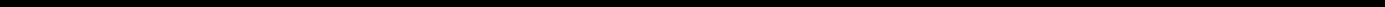 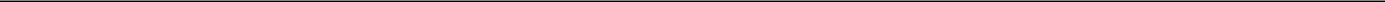 UNITED STATESSECURITIES AND EXCHANGE COMMISSIONWashington, D.C. 20549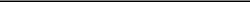 FORM 10-Q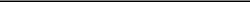 QUARTERLY REPORT PURSUANT TO SECTION 13 OR 15(d) OF THE SECURITIES EXCHANGE ACT OF 1934For the quarterly period ended: September 30, 2019orTRANSITION REPORT PURSUANT TO SECTION 13 OR 15(d) OF THE SECURITIES EXCHANGE ACT OF 1934For the transition period from	toCommission File Number 001-37799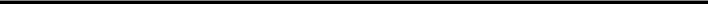 Tactile Systems Technology, Inc.Delaware(State or other jurisdiction of incorporation or organization)(Exact name of registrant as specified in its charter)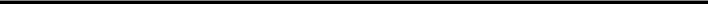 (612) 355-5100(Registrant’s telephone number, including area code)Securities registered pursuant to Section 12(b) of the Act:Title of each class	Trading Symbol(s)	Name of each exchange on which registeredCommon Stock, Par Value $0.001 Per Share	TCMD	The Nasdaq Stock MarketIndicate by check mark whether the registrant (1) has filed all reports required to be filed by Section 13 or 15(d) of the Securities Exchange Act of 1934 during the preceding 12 months (or for such shorter period that the registrant was required to file such reports), and (2) has been subject to such filing requirements for the past 90 days. Yes ☑ No ☐Indicate by check mark whether the registrant has submitted electronically every Interactive Data File required to be submitted pursuant to Rule 405 of Regulation S-T (§232.405 of this chapter) during the preceding 12 months (or for such shorter period that the registrant was required to submit such files). Yes ☑ No ☐Indicate by check mark whether the registrant is a large accelerated filer, an accelerated filer, a non-accelerated filer, smaller reporting company, or an emerging growth company. See the definitions of “large accelerated filer,” “accelerated filer,” “smaller reporting company,” and “emerging growth company” in Rule 12b-2 of the Exchange Act.Large accelerated filer	☑	Accelerated filer	☐	Non-accelerated filer	☐Smaller reporting company  ☐	Emerging growth company  ☐If an emerging growth company, indicate by check mark if the registrant has elected not to use the extended transition period for complying with any new or revised financial accounting standards provided pursuant to Section 13(a) of the Exchange Act. ☐Indicate by check mark whether the registrant is a shell company (as defined in Rule 12b-2 of the Exchange Act). Yes ☐No ☑19,028,450 shares of common stock, par value $0.001 per share, were outstanding as of October 31, 2019.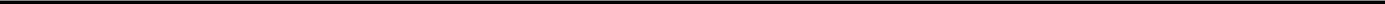 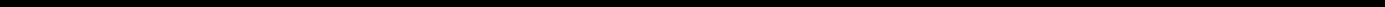 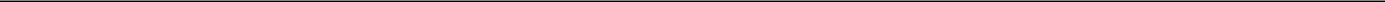 Table of Contents2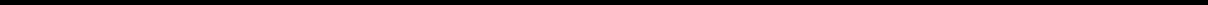 Table of ContentsForward-Looking InformationAll statements, other than statements of historical facts, contained in this Quarterly Report on Form 10-Q, including statements regarding our business, operations and financial performance and condition, as well as our plans, objectives and expectations for our business, operations and financial performance and condition, are forward-looking statements. In some cases, you can identify forward-looking statements by the following words: "anticipate," "believe," "continue," "could," "estimate," "expect," "intend," "may," "might," "target," "ongoing," "plan," "potential," "predict," "project," "should," "will," "would," or the negative of these terms or other comparable terminology, although not all forward-looking statements contain these words. Forward-looking statements involve known and unknown risks, uncertainties and other factors that may cause our results, levels of activity, performance or achievements to be materially different from the information expressed or implied by the forward-looking statements in this Quarterly Report on Form 10-Q. These risks, uncertainties and other factors include, but are not limited to:the adequacy of our liquidity to pursue our business objectives;our ability to obtain reimbursement from third party payers for our products;loss or retirement of key executives;adverse economic conditions or intense competition;loss of a key supplier;entry of new competitors and products;adverse federal, state and local government regulation;technological obsolescence of our products;technical problems with our research and products;our ability to expand our business through strategic acquisitions;our ability to integrate acquisitions and related businesses;price increases for supplies and components;the effects of current and future U.S. and foreign trade policy and tariff actions; andthe inability to carry out research, development and commercialization plans.You should read the matters described in "Risk Factors" and the other cautionary statements made in our Annual Report on Form 10-K for the year ended December 31, 2018 and in this Quarterly Report on Form 10-Q. We cannot assure you that the forward-looking statements in this report will prove to be accurate and therefore you are encouraged not to place undue reliance on forward-looking statements. Actual results or events could differ materially from the plans, intentions and expectations disclosed in the forward-looking statements we make. You are urged to carefully review and consider the various disclosures made by us in this report and in other filings with the Securities and Exchange Commission (the “SEC”) that advise of the risks and factors that may affect our business. Other than as required by law, we undertake no obligation to update or revise these forward-looking statements, even though our situation may change in the future. Our forward-looking statements do not reflect the potential impact of any future acquisitions, mergers, dispositions, joint ventures or investments that we may make.3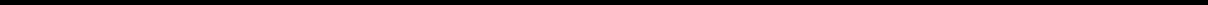 Table of ContentsPART I—FINANCIAL INFORMATIONItem 1. Financial StatementsTactile Systems Technology, Inc.Condensed Consolidated Balance Sheets(Unaudited)The accompanying notes are an integral part of these unaudited condensed consolidated financial statements.4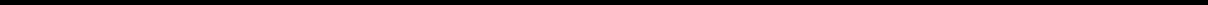 Table of ContentsTactile Systems Technology, Inc.Condensed Consolidated Statements of Operations(Unaudited)The accompanying notes are an integral part of these unaudited condensed consolidated financial statements.5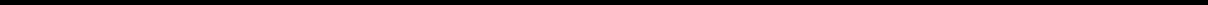 Table of ContentsTactile Systems Technology, Inc.Condensed Consolidated Statements of Comprehensive Income(Unaudited)The accompanying notes are an integral part of these unaudited condensed consolidated financial statements.6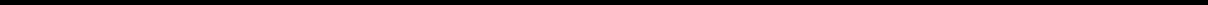 Table of ContentsTactile Systems Technology, Inc.Condensed Consolidated Statements of Stockholders’ EquityThe accompanying notes are an integral part of these unaudited condensed consolidated financial statements.7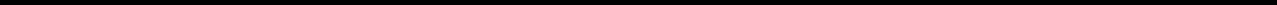 Table of ContentsTactile Systems Technology, Inc.Condensed Consolidated Statements of Cash Flows(Unaudited)The accompanying notes are an integral part of these unaudited condensed consolidated financial statements.8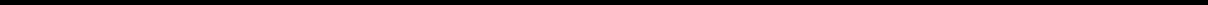 Table of ContentsTactile Systems Technology, Inc.Notes to the Condensed Consolidated Financial Statements(Unaudited)Note 1. Nature of Business and OperationsTactile Systems Technology, Inc. (“we,” “us,” and “our”) is the sole manufacturer and distributor of the Flexitouch® and Entre™ systems, medical devices that help control symptoms of lymphedema, a chronic and progressive medical condition, the Actitouch® system, a medical device used to treat venous leg ulcers and chronic venous insufficiency, and the Airwear wrap, a medical device used for the management of venous insufficiency, venous hypertension, venous ulcerations and lymphedema. Our products are purchased or rented for home use and are recommended by vascular, wound and lymphedema clinics throughout the United States.We were originally incorporated in Minnesota under the name Tactile Systems Technology, Inc. on January 30, 1995. During 2006, we established a merger corporation and subsequently, on July 21, 2006, merged with and into this merger corporation, resulting in our reincorporation as a Delaware corporation. The resulting corporation assumed the name Tactile Systems Technology, Inc. In September 2013, we began doing business as “Tactile Medical.”On August 2, 2016, we closed the initial public offering of our common stock, which resulted in the sale of 4,120,000 shares of our common stock at a public offering price of $10.00 per share. We received net proceeds from the initial public offering of approximately $35.4 million, after deducting underwriting discounts and approximately $2.9 million of transaction expenses. In connection with the closing of the initial public offering, all of our outstanding redeemable convertible preferred stock automatically converted to common stock on August 2, 2016. As a result, at August 2, 2016, we did not have any redeemable convertible preferred stock issued or outstanding.Our business is affected by seasonality. In the first quarter of each year, when most patients have started a new insurance year and have not yet met their annual out-of-pocket payment obligations, we experience substantially reduced demand for our products. We typically experience higher revenue in the third and fourth quarters when patients have met their annual insurance deductibles, thereby reducing their out-of-pocket costs for our products, and because patients desire to exhaust their flexible spending accounts at year end. This seasonality applies only to purchases and rentals of our products by patients covered by commercial insurance and is not relevant to Medicare or the Veterans Administration, as those payers either do not have plans that have declining deductibles over the course of the plan year and/or do not have plans that include patient deductibles for purchases or rentals of our products.Note 2. Basis of PresentationThe accompanying unaudited condensed consolidated financial statements have been prepared in accordance with accounting principles generally accepted in the United States (“GAAP”) for interim financial reporting and pursuant to the rules and regulations of the SEC. Accordingly, they do not include all of the information and footnotes required by GAAP for complete financial statements. In the opinion of management, all adjustments (including those which are normal and recurring) considered necessary for a fair presentation of the interim financial information have been included. We have reclassified certain prior year amounts to conform to the current year’s presentation.The results for the nine months ended September 30, 2019, are not necessarily indicative of results to be expected for the year ending December 31, 2019, or for any other interim period or for any future year. The condensed consolidated interim financial statements should be read in conjunction with the audited financial statements and notes thereto included in our Annual Report on Form 10-K for the year ended December 31, 2018.9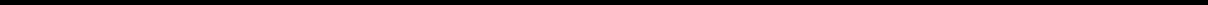 Table of ContentsPrinciples of ConsolidationThe accompanying unaudited condensed consolidated financial statements include the accounts of Tactile Systems Technology, Inc. and its wholly owned subsidiary, Swelling Solutions, Inc. All intercompany balances and transactions have been eliminated in consolidation.Use of EstimatesThe preparation of financial statements in conformity with GAAP requires management to make estimates and assumptions that affect the reported amounts of assets and liabilities and to disclose contingent assets and liabilities at the date of the financial statements and the reported amounts of revenue and expenses during the reporting period. Actual results could differ from those estimates.Comprehensive IncomeComprehensive income reflects the change in equity of a business enterprise during a period from transactions and other events and circumstances from non-owner sources. Our comprehensive income represents net income adjusted for unrealized gains and losses on available-for-sale marketable securities and the related taxes.JOBS Act Accounting ElectionPrior to December 31, 2018, we were an “emerging growth company” as defined by the Jumpstart Our Business Startups Act of 2012 (the “JOBS Act”). As a result, we were eligible to take advantage of certain exemptions from various reporting requirements that are applicable to other public companies that are not emerging growth companies. We elected to take advantage of the extended transition period for adopting new or revised accounting standards that have different effective dates for public and private companies until such time as those standards would otherwise apply to private companies. However, as of the last business day of our second fiscal quarter of 2018, the market value of our common stock that was held by non-affiliates exceeded $700.0 million, and as a result, we no longer qualified as an emerging growth company as of December 31, 2018, and are no longer able to take advantage of certain exemptions, including, the extended transition period for adopting new or revised accounting standards and our exemption from providing our auditor’s attestation on our system of internal control over financial reporting, which was included for the first time in our Annual Report on Form 10-K for the year ended December 31, 2018.Note 3. Summary of Significant Accounting PoliciesSignificant Accounting PoliciesExcluding the adoption of Accounting Standards Codification (“ASC”) 842 – Leases, as described below, there were no material changes in our significant accounting policies during the nine months ended September 30, 2019. See Note 3 – “Summary of Significant Accounting Policies” to the consolidated financial statements included in our Annual Report on Form 10-K for the year ended December 31, 2018, for information regarding our significant accounting policies.Recent Accounting PronouncementsIn February 2016, the Financial Accounting Standards Board (“FASB”) issued Accounting Standards Update (“ASU”) No. 2016-02, “Leases” (Topic 842) (“ASC 842”), which supersedes the then-existing guidance for lease accounting, “Leases” (Topic 840) (“ASC 840”). ASC 842 requires lessees to recognize a lease liability and a right of use asset for all leases that extend beyond one year. As a result of our change in filing status, we adopted this standard using the modified retrospective transition approach at the adoption date of January 1, 2019. This approach did not require restatement of previous periods. We completed a qualitative and quantitative assessment of our leases from both a lessee and lessor perspective. As part of our process, we elected to utilize certain practical expedients that were provided for transition relief. Accordingly, we did not reassess expired or existing contracts, lease classifications or related initial direct costs as part of our10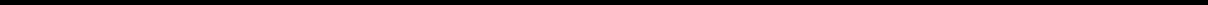 Table of Contentsassessment process for either lessee or lessor leases. Additionally, we elected the practical expedient to treat lease and nonlease components of fixed payments due to the lessor as one, and therefore no separate allocation was required on the initial implementation date of January 1, 2019, and thereafter. The adoption of this standard, from a lessee perspective, resulted in us recording right of use (“ROU”) operating lease assets and operating lease liabilities of approximately $3.1 million on the Condensed Consolidated Balance Sheet as of January 1, 2019, with no impact to retained earnings. In addition, we elected as an accounting policy, not to record leases with an initial term of less than 12 months. From a lessor perspective, the application of ASC 842 to our rental revenue, which was recognized as month-to-month, cancelable leases in accordance with ASC 840 through December 31, 2018, resulted in recognizing rental revenue as a sales-type lease under ASC 842 thereafter. Rental sales agreements that commenced prior to December 31, 2018, continue to be recognized as month-to-month, cancelable leases until they are completed, as we elected the practical expedient to not reassess the lease classification for leases in existence upon adoption. As such, rental agreements commencing after January 1, 2019, were recorded as sales-type leases with the associated revenue and cost of revenue recognized on the lease commencement date and a corresponding net investment in leases on the Condensed Consolidated Balance Sheet. (See Note 10 – “Commitments and Contingencies” and Note 12 – “Revenue” for additional information and required disclosures.)In June 2016, the FASB issued ASU No. 2016-13, Financial Instruments — Credit Losses, to require the measurement of expected credit losses for financial instruments held at the reporting date based on historical experience, current conditions and reasonable forecasts. The ASU will be effective for us for interim and annual periods beginning January 1, 2020. Therefore, we plan to further evaluate the anticipated impact of the adoption of this ASU on the condensed consolidated financial statements in future periods.In July 2018, the FASB issued ASU No. 2018-07, Improvements to Non-employee Share-Based Payment Accounting (“ASU 2018-07”), which expands the scope of ASC 718 – Stock Based Compensation to include share-based payment transactions for acquiring goods and services from non-employees. The ASU was effective for us beginning January 1, 2019, including interim periods within the fiscal year. We adopted ASU 2018-07 for the quarter ended March 31, 2019, and it did not have a material impact on the condensed consolidated financial statements.In August 2018, the FASB issued ASU No. 2018-15, Intangibles – Goodwill and Other – Internal-Use Software (“ASU 2018-15”), which aligns the accounting for implementation costs incurred in a cloud computing arrangement that is a service contract with the guidance on capitalizing costs associated with developing or obtaining internal-use software. We early adopted this ASU effective January 1, 2019, and it did not have a material impact on the condensed consolidated financial statements.Note 4. Marketable SecuritiesOur investments in marketable securities, all of which have original contractual maturities of ten to twenty-four months, are classified as available-for-sale and consist of the following:Table of ContentsNet pre-tax unrealized gains for marketable securities at September 30, 2019, were recorded as a component of accumulated other comprehensive income in stockholders' equity. There were no sales of marketable securities during the nine months ended September 30, 2019.There were no marketable securities in an unrealized loss position at September 30, 2019.At December 31, 2018, unrealized losses and the fair value of marketable securities aggregated by investment category and the length of time the securities were in a continuous loss position, were as follows:Table of ContentsAmortization expense was $0.1 million for each of the three months ended September 30, 2019 and 2018, and $0.4 million and $0.2 million for the nine months ended September 30, 2019 and 2018, respectively. Future amortization expenses are expected as follows:Table of ContentsNote 8. Warranty ReservesThe activity in the warranty reserve during and as of the end of the reporting periods presented was asfollows:Note 9. Credit AgreementOn August 3, 2018, we entered into a credit agreement with Wells Fargo Bank, National Association, which was amended by a First Amendment dated February 12, 2019, a Waiver and Second Amendment dated March 25, 2019, and a Third Amendment dated August 2, 2019 (collectively, the “Credit Agreement”), which expires on August 3, 2021.The Credit Agreement provides for a $10.0 million revolving credit facility. Subject to satisfaction of certain conditions, we may increase the amount of the revolving loans available under the Credit Agreement and/or add one or more term loan facilities in an amount not to exceed an incremental $25.0 million in the aggregate, such that the total aggregate principal amount of loans available under the Credit Agreement (including under the revolving credit facility) does not exceed $35.0 million. As of September 30, 2019, and the date on which we filed this report, we did not have any outstanding borrowings under the Credit Agreement.Our obligations under the Credit Agreement are secured by a security interest in substantially all of our and our subsidiaries’ assets and are also guaranteed by our subsidiaries. The Credit Agreement contains a number of restrictions and covenants, including that we maintain compliance with a maximum leverage ratio and a minimum liquidity covenant. As of September 30, 2019, we were in compliance with all financial covenants under the Credit Agreement.Note 10. Commitments and ContingenciesLease ObligationsWe lease property and equipment under operating leases, typically with terms greater than 12 months, and determine if an arrangement contains a lease at inception. In general, an arrangement contains a lease if there is an identified asset and we have the right to direct the use of and obtain substantially all of the economic benefit from the use of the identified asset. We record an operating lease liability at the present value of lease payments over the lease term on the commencement date. The related ROU operating lease asset reflects rental escalation clauses, as well as renewal options and/or termination options. The exercise of lease renewal and/or termination options are at our discretion and are included in the determination of the lease term and lease payment obligations when it is deemed reasonably certain that the option will be exercised. When available, we use the rate implicit in the lease to discount lease payments to present value; however, certain leases do not provide a readily determinable implicit rate. Therefore, we must estimate our incremental borrowing rate to discount the lease payments based on information available at lease commencement.We classify our leases as buildings, vehicles or computer and office equipment and do not separate lease and nonlease components of contracts for any of the aforementioned classifications. In accordance with14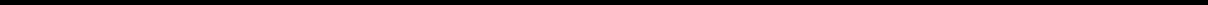 Table of Contentsapplicable guidance, we do not record leases with terms that are less than one year on the Condensed Consolidated Balance Sheet.None of our lease agreements contain material restrictive covenants or residual value guarantees.BuildingsWe lease certain office and warehouse space at various locations in the United States where we provide services. These leases are typically greater than one year with fixed, escalating rents over the noncancelable terms and, therefore, ROU operating lease assets and operating lease liabilities are recorded on the Condensed Consolidated Balance Sheet, with rent expense to be recognized on a straight-line basis over the term of the lease. The remaining lease terms vary from approximately one to ten years as of September 30, 2019.In March 2008, we entered into a noncancelable operating lease agreement for building space for our previous corporate headquarters that provides for monthly rent, real estate taxes and operating expenses that was subsequently extended to July 31, 2021. This space is included in our ROU operating lease assets and operating lease liabilities. We are in the process of negotiating a buy-out of the lease for these premises due to our move in September to our new headquarters.We entered into a lease (“initial lease”) in October 2018 for approximately 80,000 square feet of office space for our new corporate headquarters in Minneapolis, Minnesota. In December 2018, we amended the initial lease to add 29,000 square feet of additional office space, which is accounted for as a separate lease (“second lease”) in accordance with ASC 842. The initial and second leases expire in February 2030. The portion of the space under the initial lease was placed in service in September 2019. This portion was recognized as an operating lease and included in the ROU operating lease assets and operating lease liabilities on the Condensed Consolidated Balance Sheet. The portion of the space covered under the second lease is expected to be occupied and commence in the second half of 2020.VehiclesWe lease vehicles for certain members of our field sales organization under a vehicle fleet program whereby the initial, noncancelable lease is for a term of 367 days, thus more than one year. Subsequent to the initial term, the lease becomes a month-to-month, cancelable lease. As of September 30, 2019, we had approximately 75 vehicles with agreements within the initial, noncancelable lease term that are recorded as ROU operating lease assets and operating lease liabilities. In addition to monthly rental fees specific to the vehicle, there are fixed monthly nonlease components that have been included in the ROU operating lease assets and operating lease liabilities. The nonlease components are not significant.Computer and Office EquipmentWe also have operating lease agreements for certain computer and office equipment. The remaining lease terms at the ASC 842 adoption date of January 1, 2019, ranged from less than one year to approximately five years with fixed monthly payments that are included in the ROU operating lease assets and operating lease liabilities. The leases provide an option to purchase the related equipment at fair market value at the end of the lease. The lease will automatically renew as a month-to-month rental at the end of the lease if the equipment is not purchased or returned.15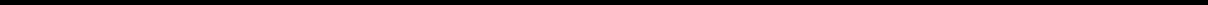 Table of ContentsLease Position, Undiscounted Cash Flow and Supplemental InformationThe table below presents information related to our ROU operating lease assets and operating lease liabilities that we have recorded:Discount rates were established as of January 1, 2019, the adoption date of ASC 842, and as of September 16, 2019 the commencement date of the initial lease for our new headquarters.The table below reconciles the undiscounted cash flows under the operating lease liabilities recorded on the Condensed Consolidated Balance Sheet for the periods presented:As of September 30, 2019, we have additional lease commitments of $5.2 million related to the second lease of our new headquarters. As the lessee we are involved in providing guidance to the lessor for related improvements, however these improvements are managed and owned by the lessor.Operating lease costs accounted for under ASC 842 were $0.6 million and $1.3 million for the three and nine months ended September 30, 2019, respectively. Rent expense accounted for under ASC 840 was $0.4 million and $1.2 million for the three and nine months ended September 30, 2018, respectively.Major VendorsWe had purchases from two major vendors that accounted for 42% and 37% of our total purchases for the three and nine months ended September 30, 2019, respectively. We had purchases from two major vendors that accounted for 45% and 41% of our total purchases for the three and nine months ended September 30, 2018, respectively.16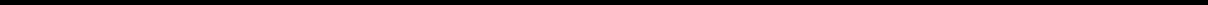 Table of ContentsPurchase CommitmentsWe issued purchase orders prior to September 30, 2019, totaling $35.1 million for goods that we expect to receive within the next year.Retirement PlanWe maintain a 401(k) retirement plan for our employees in which eligible employees can contribute a percentage of their pre-tax compensation. Discretionary contributions to the 401(k) plan totaled $0.1 million for each of the three months ended September 30, 2019 and 2018, and $0.2 million for each of the nine months ended September 30, 2019 and 2018.Note 11. Stockholders' EquityStock-Based CompensationOur 2016 Equity Incentive Plan (the “2016 Plan”) authorizes us to grant stock options, stock appreciation rights, restricted stock, stock units and other stock-based awards to employees, non-employee directors and certain consultants and advisors. There were up to 4,800,000 shares of our common stock initially reserved for issuance pursuant to the 2016 Plan. The 2016 Plan provides that the number of shares reserved and available for issuance under the 2016 Plan will automatically increase annually on January 1 of each calendar year, commencing in 2017 and ending on and including January 1, 2026, by an amount equal to the lesser of: (a) 5% of the number of common shares of stock outstanding as of December 31 of the immediately preceding calendar year, or (b) 2,500,000 shares; provided, however, that our Board of Directors may determine that any annual increase be a lesser number. In addition, all awards granted under our 2007 Omnibus Stock Plan and our 2003 Stock Option Plan that were outstanding when the 2016 Plan became effective and that are forfeited, expired, cancelled, settled for cash or otherwise not issued, will become available for issuance under the 2016 Plan. Pursuant to the automatic increase feature of the 2016 Plan, 892,318 and 841,686 shares were added as available for issuance thereunder on January 1, 2018 and 2017, respectively. Our Board of Directors exercised its prerogative to forego the automatic increase on January 1, 2019. As of September 30, 2019, 5,116,012 shares were available for future grant pursuant to the 2016 Plan.Upon adoption and approval of the 2016 Plan, all of our previous equity incentive compensation plans were terminated. However, existing awards under those plans continue to vest in accordance with the original vesting schedules and will expire at the end of their original terms.We recorded stock-based compensation expense of $2.3 million and $2.4 million for the three months ended September 30, 2019 and 2018, respectively, and $ 7.4 million and $5.6 million for the nine months ended September 30, 2019 and 2018, respectively. This expense was allocated as follows:Table of ContentsStock OptionsStock options issued to participants other than non-employees vest over three or four years and typically have a contractual term of seven or ten years. In each of 2018 and 2017, stock options were granted to our non-employee directors on the date of the annual meeting of stockholders in that year and vested in full on the earlier of one year after the date of grant or on the date of the next year’s annual meeting of stockholders. These options have a contractual term of seven years.Stock-based compensation expense included in the Condensed Consolidated Statements of Operations for stock options was $0.6 million and $0.8 million for the three months ended September 30, 2019 and 2018, respectively, and $2.0 million and $1.8 million for the nine months ended September 30, 2019 and 2018, respectively.At September 30, 2019, there was approximately $5.9 million of total unrecognized pre-tax stock option expense under our equity compensation plans, which is expected to be recognized on a straight-line basis over a weighted-average period of 2.6 years.Our stock option activity for the nine months ended September 30, 2019, was as follows:The exercise price of each option granted during the period shown was equal to the market price of the underlying stock on the date of grant.The aggregate intrinsic value of options exercised represents the difference between the exercise price of the option and the closing stock price of our common stock on the date of exercise. The aggregate intrinsic value of options outstanding represents the difference between the exercise price of the option and the closing stock price of our common stock on the last trading day of the period.Options exercisable of 706,423 as of September 30, 2018, had a weighted-average exercise price of $3.80 per share.Time-Based Restricted Stock UnitsWe have granted time-based restricted stock units to certain participants under the 2016 Plan that are stock-settled with common shares. Time-based restricted stock units granted under the 2016 Plan vest over one to three years. Stock-based compensation expense included in the Condensed Consolidated Statements of Operations for time-based restricted stock units was $1.0 million and $1.3 million for the three months ended September 30, 2019 and 2018, respectively, and $ 2.9 million for each of the nine months ended September 30, 2019 and 2018. As of September 30, 2019, there was approximately $5.6 million of total unrecognized pre-tax compensation expense related to outstanding time-based restricted stock units that is expected to be recognized over a weighted-average period of 1.6 years.18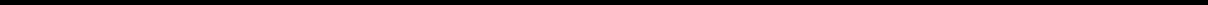 Table of ContentsOur time-based restricted stock unit activity for the nine months ended September 30, 2019, was asfollows:The aggregate intrinsic value of restricted stock units outstanding was based on our closing stock price on the last trading day of the period.For the nine months ended September 30, 2019, there were 1,800 restricted stock units granted to non-employee directors in lieu of their quarterly cash retainer payments. These restricted stock units were fully vested upon grant and represent the right to receive one share of common stock, per unit, upon the earlier of the directors’ termination of service as a director of ours or the occurrence of a change of control of us. These restricted stock units are included in the “Granted” line in the table above and are also included in the “Vested” line in the table above due to their being fully vested upon grant. As of September 30, 2019, there were 5,665 outstanding restricted stock units that have been previously granted to non-employee directors in lieu of their quarterly director retainer payments.Performance-Based Restricted Stock UnitsWe have granted performance-based restricted stock units (“PSUs”) to certain participants under the 2016 Plan. These PSUs have both performance-based and time-based vesting features. The PSUs granted in 2018 will be earned if and to the extent performance goals based on revenue and adjusted EBITDA are achieved in 2019. The PSUs granted in 2019 will be earned if and to the extent performance goals based on revenue and adjusted EBITDA are achieved in 2020. The number of PSUs earned will depend on the level at which the performance targets are achieved and can range from 50% of target if the minimum performance threshold is achieved and up to 150% of target if maximum performance is achieved. One-third of the earned PSUs will vest on the date the Compensation and Organization Committee certifies the number of PSUs earned, and the remaining two -thirds of the earned PSUs will vest on the first anniversary of that certification date. All earned and vested PSUs will be settled in shares of common stock. Stock-based compensation expense included in the Condensed Consolidated Statements of Operations for PSUs was $0.5 million and $0.2 million for the three months ended September 30, 2019 and 2018, respectively, and $1.7 million and $0.5 million for the nine months ended September 30, 2019 and 2018, respectively. The stock-based compensation expense for the nine months ended September 30, 2019 reflects a $0.7 million charge due to a change in the estimated payout to 150% of target for those PSUs granted in 2018. As of September 30, 2019, there was approximately $2.8 million of total unrecognized pre-tax compensation expense related to outstanding PSUs that is expected to be recognized over a weighted average period of 1.6 years.Our performance-based restricted stock unit activity reflected at the estimated payout of 150% of target for the nine months ended September 30, 2019, was as follows:19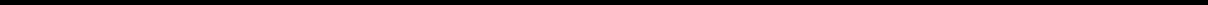 Table of ContentsThe aggregate intrinsic value of performance-based restricted stock units outstanding was based on our closing stock price on the last trading day of the period.Employee Stock Purchase PlanOur employee stock purchase plan (“ESPP”), which was approved by our Board of Directors on April 27, 2016, and by our stockholders on June 20, 2016, allows participating employees to purchase shares of our common stock at a discount through payroll deductions. The ESPP is available to all of our employees and employees of participating subsidiaries. Participating employees may purchase common stock, on a voluntary after-tax basis, at a price equal to 85% of the lower of the closing market price per share of our common stock on the first or last trading day of each stock purchase period. The ESPP provides for nine-month purchase periods, beginning on May 16 and November 16 of each calendar year.A total of 1.6 million shares of common stock was initially reserved for issuance under the ESPP. This share reserve will automatically be supplemented each January 1, commencing in 2017 and ending on and including January 1, 2026, by an amount equal to the least of (a) 1% of the shares of our common stock outstanding on the immediately preceding December 31, (b) 500,000 shares or (c) such lesser amount as our Board of Directors may determine. Pursuant to the automatic increase feature of the ESPP, 178,463 and 168,337 shares were added to the ESPP on January 1, 2018 and 2017, respectively. Our Board of Directors exercised its prerogative to forego the automatic increase on January 1, 2019. As of September 30, 2019, 1,499,190 shares were available for future issuance under the ESPP. We recognized stock-based compensation expense associated with the ESPP of $0.2 million and $0.1 million for the three months ended September 30, 2019 and 2018, respectively, and $0.7 million and $0.5 million for the nine months ended September 30, 2019 and 2018, respectively.Note 12. RevenueWe derive our revenue from the sale and rental of our Flexitouch, Entre and Actitouch systems to our customers in the United States. While our primary source of revenue is from the sale of our products, a portion of our revenue is derived from patients who obtain our products under rental arrangements. (See description below for additional information on rental revenue as it relates to ASC 842.) These arrangements are primarily for rentals of the Flexitouch system and arise from transactions with private insurers and other payers.The following table presents our revenue, inclusive of sales and rental revenue, disaggregated by product:Our revenue from third party payers, inclusive of sales and rental revenue, for the three and nine months ended September 30, 2019 and 2018, is summarized in the following table:20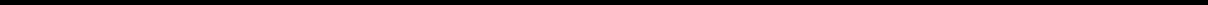 Table of ContentsOur rental revenue is derived from rent-to-purchase arrangements that typically range from three to ten months. Under ASC 840, our rental revenue was recognized as month-to -month, cancelable leases; however, because title transfers to the patient, with whom we have the contract, upon the termination of the lease term and because collectability is probable, under ASC 842, these are recognized as sales-type leases. Each rental agreement contains two components, the controller and related garments, both of which are interdependent and recognized as one lease component.In accordance with applicable guidance, we continue to recognize rental agreements commencing prior to December 31, 2018, on a month-to-month basis as an operating lease until they are completed, which we anticipate to be in the fourth quarter of this fiscal year. Those rental agreements initiated subsequent to January 1, 2019, are recorded as sales-type leases in accordance with ASC 842, whereby rental revenue and cost of rental revenue are recognized upon the lease commencement date. Total rental revenue in the three and nine months ended September 30, 2019 includes both operating and sales-type lease revenue. Operating lease revenue was $0.6 million and $4.8 million for the three and nine months ended September 30, 2019, respectively. Rental revenue related to operating leases under ASC 840 includes garment revenue of approximately $ 0.4 million and $1.0 million previously included as sales revenue for the three and nine months ended September 30, 2018, respectively.The revenue and associated cost of revenue of sales-type leases are recognized on the lease commencement date and a net investment in leases is recorded on the Condensed Consolidated Balance Sheet. We bill the patients’ insurance payers monthly over the duration of the rental term. We record the net investment in leases and recognize revenue upon commencement of the lease in the amount of the expected consideration to be received through the monthly payments. Similar to our sales revenue, the transaction price is impacted by multiple factors, including the terms and conditions contracted by various third party payers. As the rental contract resides with the patients, we have elected the portfolio approach, at the payer level, to determine the expected consideration, which considers the impact of early terminations. While the contract is with the patient, in certain circumstances, the third party payer elects an initial rental period with an option to extend. We assess the likelihood of extending the lease at the onset of the lease to determine if the option is reasonably certain to be exercised. As the lease is short-term in nature, we anticipate collection of substantially all of the net investment within the first year of the lease agreement. Completion of these payments represents the fair market value of the equipment, and as such, interest income is not applicable.Sales-type lease revenue and the associated cost of revenue for the three and nine months endedSeptember 30, 2019, was:Note 13. Income TaxesWe record our interim provision for income taxes by applying our estimated annual effective tax rate to our year-to-date pre-tax income and adjusting for discrete tax items recorded in the period. Deferred income taxes result from temporary differences between the reporting of amounts for financial statement purposes and income tax purposes. These differences relate primarily to different methods used for income tax reporting21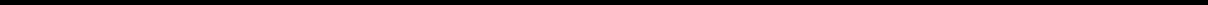 Table of Contentspurposes, including for depreciation and amortization, warranty and vacation accruals, and deductions related to allowances for doubtful accounts receivable and inventory reserves. Our provision for income taxes included current federal and state income tax expense, as well as deferred federal and state income tax expense.The effective tax rate for the three months ended September 30, 2019, was an expense of 27%, compared to a benefit of 17% for the three months ended September 30, 2018. The primary driver of the change in our effective tax rate was attributable to a decrease in the tax benefits related to share-based compensation proportionate to pre-tax book income as compared to the prior year's reporting period. We recorded an income tax expense of $0.9 million for the three months ended September 30, 2019, compared to an income tax benefit of $0.2 million for the three months ended September 30, 2018.The effective tax rate for the nine months ended September 30, 2019, was a benefit of 36%, compared to a benefit of 254% for the nine months ended September 30, 2018. The primary driver of the change in our effective tax rate was attributable to a decrease in the tax benefits related to share-based compensation proportionate to pre-tax book income as compared to the prior year's reporting period. We recorded an income tax benefit of $1.8 million and $3.1 million for the nine months ended September 30, 2019 and 2018, respectively.We recognize the financial statement benefit of a tax position only after determining that the relevant tax authority is more-likely-than-not to sustain the position following an audit. For tax positions meeting the more-likely-than-not threshold, the amount recognized in the condensed consolidated financial statements is the largest benefit that has a greater than 50% likelihood of being realized upon ultimate settlement with the relevant tax authority. As of September 30, 2019, we had an unrecognized tax benefit of $0.1 million classified within non-current liabilities on the Condensed Consolidated Balance Sheet.We are not currently under examination in any jurisdiction. In the event of any future tax assessments, we have elected to record the income taxes and any related interest and penalties as income tax expense on the Condensed Consolidated Statement of Operations.Note 14. Net Income Per ShareThe following table sets forth the computation of our basic and diluted net income per share:Table of ContentsThe following common stock equivalents were excluded from the computation of diluted net income per share for the periods presented because including them would have been anti-dilutive:Note 15. Fair Value MeasurementsWe determine the fair value of our assets and liabilities based on the exchange price that would be received for an asset or paid to transfer a liability (exit price) in the principal or most advantageous market for the asset or liability in an orderly transaction between market participants on the measurement date. Valuation techniques used to measure fair value maximize the use of observable inputs and minimize the use of unobservable inputs. We use a fair value hierarchy with three levels of inputs, of which the first two are considered observable and the last unobservable, to measure fair value. The fair value hierarchy gives the highest priority to quoted prices in active markets for identical assets or liabilities (Level 1). The next highest priority is based on quoted prices for similar assets or liabilities in active markets or quoted prices for identical or similar assets or liabilities in non-active markets or other observable inputs (Level 2). The lowest priority is given to unobservable inputs (Level 3).The following provides information regarding fair value measurements for our cash equivalents and marketable securities as of September 30, 2019, and December 31, 2018, according to the three-level fair value hierarchy:Table of ContentsDuring the nine months ended September 30, 2019, there were no transfers within the three-level hierarchy. A significant transfer is recognized when the inputs used to value a security have been changed, which merits a transfer between the disclosed levels of the valuation hierarchy.The fair values for our money market mutual funds, U.S. government and agency obligations and corporate debt securities are determined based on valuations provided by external investment managers who obtain them from a variety of industry standard data providers.The carrying amounts of financial instruments such as cash equivalents, accounts receivable, other assets, accounts payable, accrued expenses and other liabilities approximate their related fair values due to the short-term maturities of these items. Non-financial assets, such as equipment and leasehold improvements, and intangible assets are subject to non-recurring fair value measurements if they are deemed impaired. As of December 31, 2018, we re-measured the value of our intangible assets related to the Actitouch product line to their fair value, which was deemed to be $0 using Level 3 measurements. We had no re-measurements of non-financial assets to fair value in the nine months ended September 30, 2019.24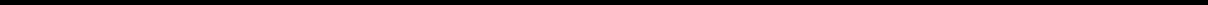 Table of ContentsItem 2. Management’s Discussion and Analysis of Financial Condition and Results of Operations.The following discussion and analysis of our financial condition and results of operations should be read in conjunction with the condensed consolidated financial statements and the accompanying notes thereto included elsewhere in this report.OverviewWe are a medical technology company that develops and provides innovative medical devices for the treatment of chronic diseases. Our mission is to help people suffering from chronic diseases live better and care for themselves at home. We focus our efforts on advancing the standard of care in treating chronic diseases in the home setting to improve patient outcomes and quality of life and help control rising healthcare expenditures. Our initial area of therapeutic focus is vascular disease, with a goal of advancing the standard of care in treating lymphedema and chronic venous insufficiency. We possess a unique, scalable platform to deliver at-home healthcare solutions throughout the United States. This evolving home care delivery model is recognized by policy-makers and insurance payers as a key for controlling rising healthcare costs. Our solutions deliver cost-effective, clinically proven, long-term treatment for people with these chronic diseases.Our proprietary products are the Flexitouch, Entre and Actitouch systems. A predecessor to our Flexitouch system received 510(k) clearance from the U.S. Food and Drug Administration (the “FDA”) in July 2002, and we introduced the system to address the many limitations of self-administered home-based manual lymphatic drainage therapy. We began selling our more advanced Flexitouch system after receiving 510(k) clearance from the FDA in October 2006. In September 2016, we received 510(k) clearance from the FDA for the Flexitouch system in treating lymphedema of the head and neck. In June 2017, we announced that we received 510(k) clearance from the FDA for the Flexitouch Plus, the third-generation version of our Flexitouch system. We derive the vast majority of our revenue from our Flexitouch system. For the nine months ended September 30, 2019 and 2018, sales and rentals of our Flexitouch system represented 90% and 92% of our revenue, respectively.In September 2012, we acquired our second proprietary product, the Actitouch system. The system received 510(k) clearance from the FDA in June 2013, and we began selling the product in September 2013, to address the many limitations of multilayered bandages that are worn by patients suffering from venous leg ulcers. We also introduced our Entre system in the United States in February 2013. The Entre system is sold to patients who need a more basic pump or who do not yet qualify for insurance reimbursement for an advanced compression device such as our Flexitouch system. For the nine months ended September 30, 2019 and 2018, sales and rentals of our Entre and Actitouch systems combined represented 10% and 8% of our revenue, respectively. During fiscal year 2018, we recorded a $2.5 million non-cash impairment charge to fully impair the inventory and intangible assets related to our Actitouch system. We intend to discontinue this product line in the fourth quarter of 2019. See Note 3 – “Summary of Significant Accounting Policies” in our Annual Report on Form 10-K for the year ended December 31, 2018, for more information regarding this impairment charge and discontinuation.In October 2018, we licensed the intellectual property rights related to the Airwear Gradient Compression Wrap, or the Airwear wrap, in the U.S. and Canada, for use in all medical applications, including but not limited to swelling/edema and ulcers (including lymphedema and chronic venous insufficiency conditions), but excluding the use of the intellectual property in the field of prophylaxis for deep vein thrombosis. The Airwear wrap is indicated for the management of venous insufficiency, venous hypertension, venous ulcerations and lymphedema. We plan to begin selling the Airwear wrap in the first quarter of 2020.To support the growth of our business, we invest heavily in our commercial infrastructure, consisting of our direct salesforce, home training resources, reimbursement capabilities and clinical expertise. We market our products in the United States using a direct-to-patient and -provider model. Our direct salesforce has grown to a team of over 230 employees as of September 30, 2019, compared to over 185 employees as of September 30, 2018. This model allows us to directly approach patients and clinicians, whereby we disintermediate the traditional durable medical equipment channel, allowing us to capture both the manufacturer and distributor margins. We also utilize over 550 licensed, independent healthcare practitioners as home trainers who educate patients on the proper use of our systems. We invest substantial resources in our Reimbursement Department,25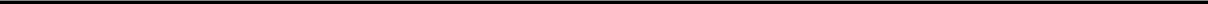 Table of Contentswhich was reorganized in 2018 to improve operational efficiencies and enhance individual payer expertise, while continuing our strategic focus of payer development. The Reimbursement Department, composed of over 85 employees, now consists of our Payer Development and Reimbursement Operations groups. Our Payer Development group is composed of both strategic and analytical teams, with focus on payer decision-maker relationships and education, payer policy development and revision, payer contract negotiations, and payer data analysis. Our experienced Reimbursement Operations group is responsible for verifying patient insurance benefits, individual patient case development, prior authorization submissions, case follow-up, and appeals, when necessary. We also have a clinical team, consisting of a scientific advisory board, in-house therapists and nurses, and a medical director (part-time), that serves as a resource to clinicians and patients and guides the development of clinical evidence in support of our products.We rely on third party contract manufacturers for the sourcing of parts, the assembly of our controllers and the manufacturing of the garments used with our systems. We conduct final assembly of the garments used with our Flexitouch system, perform quality assurance and ship our products from our facility in Minneapolis, Minnesota.In February 2016, the FASB issued ASU No. 2016-02, “Leases” (Topic 842) (“ASC 842”), which supersedes the then-existing guidance for lease accounting, “Leases” (Topic 840) (“ASC 840”). ASC 842 requires lessees to recognize a lease liability and a right of use asset for all leases that extend beyond one year. As a result of our change in filing status, we adopted this standard using the modified retrospective transition approach at the adoption date of January 1, 2019. This approach did not require restatement of previous periods. We completed a qualitative and quantitative assessment of our leases from both a lessee and lessor perspective. As part of our process, we elected to utilize certain practical expedients that were provided for transition relief. Accordingly, we did not reassess expired or existing contracts, lease classifications or related initial direct costs as part of our assessment process for either lessee or lessor leases. Additionally, we elected the practical expedient to treat lease and nonlease components of fixed payments due to the lessor as one, and therefore no separate allocation was required on the initial implementation date of January 1, 2019 and thereafter. The adoption of this standard, from a lessee perspective, resulted in us recording ROU operating lease assets and operating lease liabilities of approximately $ 3.1 million on the Condensed Consolidated Balance Sheet as of January 1, 2019, with no impact to retained earnings. In addition, we elected as an accounting policy, not to record leases with an initial term of less than 12 months. From a lessor perspective, the application of ASC 842 to our rental revenue, which was recognized as month-to-month, cancelable leases in accordance with ASC 840 through December 31, 2018, resulted in recognizing rental revenue as a sales-type lease under ASC 842 thereafter. Rental sales agreements that commenced prior to December 31, 2018, continue to be recognized as month-to-month, cancelable leases until they are completed, as we elected the practical expedient to not reassess the lease classification for leases in existence upon adoption. As such, rental agreements commencing after January 1, 2019, were recorded as sales-type leases with the associated revenue and cost of revenue recognized on the lease commencement date and a corresponding net investment in leases on the Condensed Consolidated Balance Sheet. (See Note 10 – “Commitments and Contingencies” and Note 12 – “Revenue” to the condensed consolidated financial statements in this report for additional information and required disclosures.)As a result of our adoption of ASC 842, beginning with the three months ended March 31, 2019, our rental revenue, cost of rental revenue and gross profit – rental revenue are presented as line items separate from our sales revenue, cost of sales revenue and gross profit – sales revenue, respectively, in the Condensed Consolidated Statements of Operations. Our adoption of ASC 842 under the modified retrospective transition approach did not require restatement of previous periods, and therefore rental revenue, cost of rental revenue and gross profit – rental revenue for the three and nine months ended September 30, 2018, were determined under ASC 840, inclusive of rental garments, but have been presented as separate line items in this report to conform to the current year presentation.For the three months ended September 30, 2019, we generated revenue of $49.6 million and had net income of $2.4 million, compared to revenue of $36.3 million and net income of $1.7 million for the three months ended September 30, 2018. For the nine months ended September 30, 2019, we generated revenue of $132.4 million and had net income of $6.7 million, compared to revenue of $97.3 million and net income of $4.3 million for the nine months ended September 30, 2018. Our primary sources of capital to date have been from26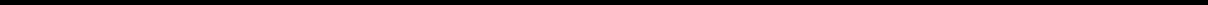 Table of Contentsoperating income, private placements of our capital stock and capital raised in our initial public offering, which closed on August 2, 2016.We operate in one segment for financial reporting purposes.Results of OperationsComparison of the Three and Nine Months Ended September 30, 2019 and 2018The following tables present our results of operations for the periods indicated:“N.M.” Not Meaningful27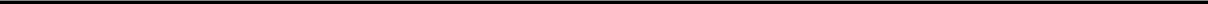 Table of Contents“N.M.” Not MeaningfulRevenueRevenue increased $13.3 million, or 37%, to $49.6 million in the three months ended September 30, 2019, compared to $36.3 million in the three months ended September 30, 2018. Revenue increased $35.1 million, or 36%, to $132.4 million in the nine months ended September 30, 2019, compared to $97.3 million in the nine months ended September 30, 2018. The growth in revenue was primarily attributable to an increase of approximately $11.4 million, or 34%, in sales and rentals of our Flexitouch system in the three months ended September 30, 2019, and an increase of approximately $30.6 million, or 34%, in the nine months ended September 30, 2019. The increase in Flexitouch system sales and rentals was largely driven by expansion of our salesforce, increased physician and patient awareness of the treatment options for lymphedema, the broad in-network coverage with national and regional insurance payers and growth in the Medicare channel. The growth in revenue was also attributable to an increase of approximately $1.9 million, or 64%, in sales and rentals of our Entre system in the three months ended September 30, 2019, and an increase of $4.6 million, or 57%, for the nine months ended September 30, 2019. The increase in Entre system sales and rentals was largely driven by the continued benefit from managing orders in-house and broad in-network coverage with national and regional insurance payers. The effect of the adoption of ASC 842 contributed three percentage points and five percentage points to our year-over-year total revenue growth for the three and nine months ended September 30, 2019, respectively.Revenue from the Veterans Administration represented 16% and 19% of total revenue in the three months ended September 30, 2019 and 2018, respectively. Revenue from the Veterans Administration represented 18% and 20% of total revenue in the nine months ended September 30, 2019 and 2018, respectively. Revenue from Medicare represented 12% and 10% of total revenue in the three months ended September 30, 2019 and 2018, respectively. Revenue from Medicare represented 11% and 8% of total revenue in the nine months ended September 30, 2019 and 2018, respectively.28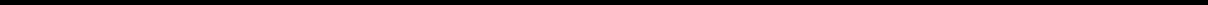 Table of ContentsThe following tables summarize our revenue by product for the three and nine months ended September 30, 2019 and 2018, both in dollars and percentage of total revenue:Our business is affected by seasonality. In the first quarter of each year, when most patients have started a new insurance year and have not yet met their annual out-of-pocket payment obligations, we experience substantially reduced demand for our products. We typically experience higher revenue in the third and fourth quarters of the year when patients have met their annual insurance deductibles, thereby reducing their out-of-pocket costs for our products, and because patients desire to exhaust their flexible spending accounts at year end. This seasonality applies only to purchases and rentals of our products by patients covered by commercial insurance and is not relevant to Medicare or the Veterans Administration, as those payers either do not have plans that have declining deductibles over the course of the plan year and/or do not have plans that include patient deductibles for purchases or rentals of our products.Cost of Revenue and Gross MarginCost of revenue increased $4.1 million, or 40%, to $14.2 million in the three months ended September 30, 2019, compared to $ 10.1 million in the three months ended September 30, 2018. Cost of revenue increased $12.2 million, or 45%, to $ 39.3 million in the nine months ended September 30, 2019, compared to $27.1 million in the nine months ended September 30, 2018. The increase in cost of revenue in both periods was primarily attributable to an increase in the number of Flexitouch and Entre systems sold and rented, as well as additional manufacturing headcount to support increased volumes. In addition, cost of rental revenue increased due to the adoption of ASC 842, whereby rental revenue and cost of rental revenue are recognized upon the lease commencement date.Sales gross margin was 71% and 70% of sales revenue in the three and nine months ended September 30, 2019, respectively, compared to 72% of sales revenue in each of the three and nine months ended September 30, 2018. Rental gross margin was 70% of rental revenue in each of the three and nine months ended September 30, 2019, compared to 71% of rental revenue in each of the three and nine months ended29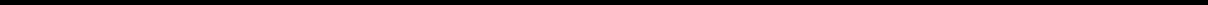 Table of ContentsSeptember 30, 2018. The gross margin rate decrease for the three months ended September 30, 2019, was primarily attributable to the composition of sales and rental mix by payer and by product in comparison to the prior year and amortization expense related to the assets licensed from Sun Scientific, Inc. in October 2018. The gross margin rate decrease for the nine months ended September 30, 2019, was primarily attributable to negative pricing effects related to the new large private insurer contract that became effective in July 2018, the composition of sales and rental mix by payer and by product in comparison to the prior year and amortization expense related to the assets licensed from Sun Scientific, Inc. in October 2018.Sales and Marketing ExpensesSales and marketing expenses increased $5.1 million, or 33%, to $20.7 million in the three months ended September 30, 2019, compared to $15.6 million in the three months ended September 30, 2018. The increase was primarily attributable to our continued investment in our field sales team, patient training and marketing initiatives to increase clinician awareness, resulting in an increase of $3.7 million in personnel-related compensation expense, including $0.2 million of incremental stock-based compensation expense, as well as an increase of $1.4 million in associated expenses.Sales and marketing expenses increased $13.9 million, or 33%, to $56.5 million in the nine months ended September 30, 2019, compared to $42.6 million in the nine months ended September 30, 2018. The increase was primarily attributable to our continued investment in our field sales team, patient training and marketing initiatives to increase clinician awareness, resulting in an increase of $10.0 million in personnel-related compensation expense, including $1.0 million of incremental stock-based compensation expense, as well as an increase of $3.9 million in associated expenses.Research and Development ExpensesResearch and development (“R&D”) expenses increased $0.2 million, or 20%, to $ 1.5 million in the three months ended September 30, 2019, compared to $1.2 million in the three months ended September 30, 2018, which was attributable to the timing of clinical studies projects. R&D expenses remained consistent at $4.0 million in each of the nine months ended September 30, 2019 and 2018.Reimbursement, General and Administrative ExpensesReimbursement, general and administrative expenses increased $2.0 million, or 25%, to $10.0 million in the three months ended September 30, 2019, compared to $8.0 million in the three months ended September 30, 2018. This increase was primarily attributable to a $1.3 million increase in personnel-related compensation expense as a result of increased headcount in our reimbursement operations, payer development and corporate functions, partially offset by $0.6 million year-over-year decrease in stock-based compensation expense related to the vesting of equity awards by a former executive in the prior year period. The increase in reimbursement, general and administrative expenses was also attributable to a $1.2 million increase in professional fees, legal expenses, facilities and depreciation, as well as $0.1 million in legal expenses specifically related to the defense of the ongoing lawsuit described in “Legal Proceedings” in this report.Reimbursement, general, and administrative expenses increased $5.4 million, or 24%, to $28.2 million in the nine months ended September 30, 2019, compared to $22.8 million in the nine months ended September 30, 2018. This increase was primarily attributable to a $3.6 million increase in personnel-related compensation expense as a result of increased headcount in our reimbursement operations, payer development and corporate functions, partially offset by $0.6 million year-over-year decrease in stock-based compensation expense related to the vesting of equity awards by a former executive in the prior year period. The increase in reimbursement, general and administrative expenses was also attributable to a $2.1 million increase in professional fees, legal expenses, facilities and depreciation, as well as $0.3 million in legal expenses specifically related to the defense of the ongoing lawsuit described in “Legal Proceedings” in this report.Other Income, NetOther income, net, was $0.2 million and $0.1 million for the three months ended September 30, 2019 and 2018, respectively, and $0.5 million and $0.4 million for the nine months ended September 30, 2019 and30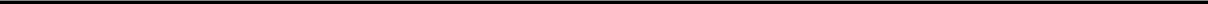 Table of Contents2018, respectively. The increases in other income in both periods were primarily due to the interest income realized on marketable securities.Income TaxesWe recorded an income tax expense of $0.9 million and an income tax benefit of $0.2 million for the three months ended September 30, 2019 and 2018, respectively. We recorded an income tax benefit of $1.8 million and $3.1 million for the nine months ended September 30, 2019 and 2018, respectively. The primary driver of the changes in our income tax expense/benefit in both periods was a decrease in the tax benefits related to share-based compensation proportionate to pre-tax book income as compared to the prior year's reporting period.Liquidity and Capital ResourcesCash FlowsAt September 30, 2019, our principal sources of liquidity were cash and cash equivalents of $19.8 million, marketable securities of $24.9 million and net accounts receivable of $27.7 million and the borrowing capacity available under our Credit Agreement.The following table summarizes our cash flows for the periods indicated:Operating ActivitiesNet cash provided by operating activities during the nine months ended September 30, 2019, was $2.4 million, resulting from net income of $6.7 million and non-cash net income adjustments of $9.9 million, which were offset by a net increase in operating assets and liabilities of $14.2 million. The non-cash net income adjustments consisted primarily of $7.4 million of stock-based compensation expense and $2.6 million of depreciation and amortization expense. The uses of cash related to changes in operating assets primarily consisted of increases in net investment in leases of $7.6 million, inventory of $ 5.7 million, accounts receivable of $4.5 million, and an increase in income taxes receivable of $2.1 million. The changes in operating liabilities consisted of increases in accrued payroll and related taxes of $3.9 million, accrued expenses of $1.1 million and accounts payable of $1.0 million.Net cash provided in operating activities during the nine months ended September 30, 2018, was $3.7 million, resulting from net income of $4.3 million and non-cash net income adjustments of $ 6.7 million, which were partially offset by a net increase in operating assets and liabilities of $7.3 million. The non-cash net income adjustments primarily consisted of $5.6 million of stock-based compensation expense and $2.5 million of depreciation and amortization expense, partially offset by deferred income tax changes of $1.4 million. The changes in net operating assets and liabilities were primarily due to a $3.9 million increase in inventories, associated with the commercial launch of our Flexitouch Plus system, and a $2.1 million increase in income taxes receivable, driven by the current period tax benefit associated with tax-deductible stock-based compensation activity.31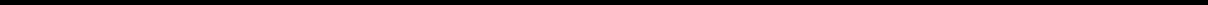 Table of ContentsInvesting ActivitiesNet cash used in investing activities during the nine months ended September 30, 2019, was $3.3 million, primarily consisting of $4.3 million in purchases of property and equipment partially offset by $1.1 million in net marketable securities activity.Net cash used in investing activities during the nine months ended September 30, 2018, was $5.2 million, consisting primarily of $2.3 million in purchases of property and equipment, $1.8 million in net purchases of marketable securities and $1.1 million related to the acquisition of patents and other intangible assets.Financing ActivitiesNet cash provided by financing activities during the nine months ended September 30, 2019, was $0.6 million, consisting of proceeds from the issuance of common stock under the ESPP of $ 1.9 million and exercises of common stock options of $1.9 million, partially offset by $3.1 million in taxes paid for the net share settlement of restricted stock units.Net cash provided by financing activities during the nine months ended September 30, 2018, was $0.7 million, consisting of proceeds from the issuance of common stock under the ESPP of $1.4 million and proceeds from exercises of common stock options of $1.2 million, partially offset by $1.9 million in taxes paid for the net share settlement of stock-settled restricted stock units.Credit AgreementOn August 3, 2018, we entered into a credit agreement with Wells Fargo Bank, National Association, which was amended by a First Amendment dated February 12, 2019, a Waiver and Second Amendment dated March 25, 2019, and a Third Amendment dated August 2, 2019 (collectively, the “Credit Agreement”), which expires on August 3, 2021.The Credit Agreement provides for a $10.0 million revolving credit facility. Subject to satisfaction of certain conditions, we may increase the amount of the revolving loans available under the Credit Agreement and/or add one or more term loan facilities in an amount not to exceed an incremental $25.0 million in the aggregate, such that the total aggregate principal amount of loans available under the Credit Agreement (including under the revolving credit facility) does not exceed $35.0 million. As of September 30, 2019, and the date on which we filed this report, we did not have any outstanding borrowings and were in compliance with all financial covenants under the Credit Agreement. For additional information on the Credit Agreement, see Note 9 – “Credit Agreement” to the condensed consolidated financial statements in this report.Adequacy of Capital ResourcesOur future capital requirements may vary significantly from those now planned and will depend on many factors, including:sales and marketing resources needed to further penetrate our market;expansion of our operations domestically and/or internationally;responses of competitors to our solutions and applications;costs associated with clinical research activities;costs to develop and implement new products; anduse of capital for acquisitions or licenses, if any.32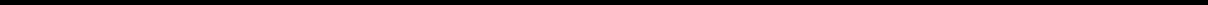 Table of ContentsHistorically, we have experienced increases in our expenditures consistent with the growth in our revenue, operations and personnel, and we anticipate that our expenditures will continue to increase as we expand our business.We believe our cash, cash equivalents, marketable securities and cash flows from operations together with the Credit Agreement will be sufficient to meet our working capital and capital expenditure requirements for at least the next twelve months.Inflation and changing prices did not have a material effect on our business during the nine months ended September 30, 2019, and we do not expect that inflation or changing prices will materially affect our business for at least the next twelve months.In August 2017, we filed a shelf registration statement on Form S-3 with the SEC. Under the shelf registration statement, we may offer and sell from time-to-time up to $200.0 million of common stock, preferred stock, debt securities, warrants, rights or units. The shelf registration statement also registered for resale from time-to-time up to 5,703,534 shares of our common stock held by the selling stockholders named therein. In September 2017, certain of the selling stockholders completed a secondary offering of 3,795,000 shares of our common stock at a public offering price of $33.00 per share. We did not receive any proceeds from the sale of the shares by the selling stockholders.Contractual and Commercial Commitments SummaryOur contractual obligations and commercial commitments as of September 30, 2019, are summarizedbelow:We issued purchase orders prior to September 30, 2019, totaling $35.1 million for goods that we expect to receive within the next year.We currently lease approximately 52,000 square feet of office space for our previous corporate headquarters in Minneapolis, Minnesota, under a lease that expires in July 2021 and 44,000 square feet of office, assembly and warehouse space at another leased facility in Minneapolis, Minnesota, under a lease that expires in February 2024. We entered into a lease (“initial lease”) in October 2018 for approximately 80,000 square feet of office space for our new corporate headquarters in Minneapolis, Minnesota. In December 2018, we amended the initial lease to add 29,000 square feet of additional office space, which was accounted for as a separate lease (“second lease”) in accordance with ASC 842. The initial and second leases expire in February 2030. The portion of the space under the initial lease was placed in service in September 2019. The portion placed in service was recognized as an operating lease and the lease commitments related to the initial lease are included in the table above. As of September 30, 2019, we have lease commitments of $5.2 million related to our second lease that are not included in the table above since we have not yet recognized it as an operating lease. As the lessee, we are involved in providing guidance to the lessor for related improvements, however these improvements are managed and owned by the lessor. We entered into a fleet vehicle program for certain members of our field sales organization in 2016. At September 30, 2019, we had 75 vehicles under this program with current lease commitments. Furthermore, we lease office equipment from time-to-time based on our needs and these commitments are classified as operating leases.We are required to make quarterly royalty payments to a third party for our Actitouch system revenue through August 2023. Beginning in September 2017, the payments are equal to 6% of our quarterly revenue attributable to our Actitouch system. In any year that this revenue exceeds $40.0 million, we are required to pay 7% on revenue over $40.0 million and 6% on revenue of $40.0 million and under. Because our revenue attributable to our Actitouch system, and therefore the amount of royalty payments we will be required to pay in the future, are unknown, this amount only reflects royalties due associated with a portion of our 2019 Actitouch revenue.33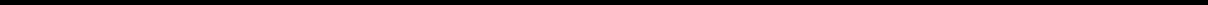 Table of ContentsOff-Balance Sheet ArrangementsWe do not have any off-balance sheet arrangements, investments in special purpose entities or undisclosed borrowings or debt. Additionally, we are not a party to any derivative contracts or synthetic leases.Recent Accounting PronouncementsRefer to Note 3 – “Summary of Significant Accounting Policies” of the condensed consolidated financial statements contained in this report for a description of recently issued accounting pronouncements that are applicable to our business.JOBS ActPrior to December 31, 2018, we were an “emerging growth company” as defined by the JOBS Act. As a result, we were eligible to take advantage of certain exemptions from various reporting requirements that are applicable to other public companies that are not emerging growth companies. We elected to take advantage of the extended transition period for adopting new or revised accounting standards that have different effective dates for public and private companies until such time as those standards would otherwise apply to private companies. However, as of the last business day of our second fiscal quarter of 2018, the market value of our common stock that was held by non-affiliates exceeded $700.0 million, and as a result, we no longer qualified as an emerging growth company as of December 31, 2018, and are no longer able to take advantage of certain exemptions, including, the extended transition period for adopting new or revised accounting standards and our exemption from providing our auditor’s attestation on our system of internal control over financial reporting, which was included for the first time in our Annual Report on Form 10-K for the year ended December 31, 2018.Critical Accounting Policies and EstimatesA “critical accounting policy” is one that is both important to the portrayal of our financial condition and results and requires management’s most subjective or complex judgments, often as a result of the need to make estimates about the effect of items that are inherently uncertain. For additional information, please see the discussion of our significant accounting policies under “Critical Accounting Policies and Significant Estimates” in Management’s Discussion and Analysis of Financial Condition and Results of Operations in our Annual Report on Form 10-K for the year ended December 31, 2018.Item 3. Quantitative and Qualitative Disclosures About Market RiskFor a discussion on our market risks, see Item 7A, “Quantitative and Qualitative Disclosures About Market Risk,” included in our Annual Report on Form 10-K for the year ended December 31, 2018. There have been no material changes since December 31, 2018.Item 4. Controls and Procedures.Evaluation of Disclosure Controls and ProceduresOur management, with the participation of our Chief Executive Officer and Chief Financial Officer, evaluated the effectiveness of our disclosure controls and procedures as of September 30, 2019. The term “disclosure controls and procedures,” as defined in Rules 13a-15(e) and 15d-15(e) under the Securities Exchange Act of 1934, as amended (the “Exchange Act”), means controls and other procedures of a company that are designed to ensure that information required to be disclosed by a company in the reports that it files or submits under the Exchange Act is recorded, processed, summarized and reported within the time periods specified in the SEC’s rules and forms. Disclosure controls and procedures include, without limitation, controls and procedures designed to ensure that information required to be disclosed by a company in the reports that it files or submits under the Exchange Act is accumulated and communicated to the company’s management, including its principal executive and principal financial officers, as appropriate to allow timely decisions regarding required disclosure. Management recognizes that any controls and procedures, no matter how well designed and operated, can provide only reasonable assurance of achieving their objectives and management34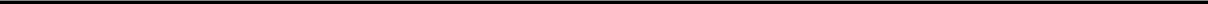 Table of Contentsnecessarily applies its judgment in evaluating the cost-benefit relationship of possible controls and procedures. Based on the evaluation of our disclosure controls and procedures as of September 30, 2019, our Chief Executive Officer and Chief Financial Officer concluded that, as of such date, our disclosure controls and procedures were effective at the reasonable assurance level.Changes in Internal Control over Financial ReportingThere was no change in our internal control over financial reporting, as defined in Rules 13a-15(f) and 15d-15(f) under the Exchange Act, that occurred during the quarter ended September 30, 2019 that has materially affected, or is reasonably likely to materially affect, our internal control over financial reporting.PART II—OTHER INFORMATIONItem 1. Legal Proceedings.From time to time, we are subject to various claims and legal proceedings arising in the ordinary course of business. Regardless of outcome, litigation can have an adverse impact on us because of defense and settlement costs, diversion of management resources, and other factors.On February 13, 2019, we were served with a sealed amended complaint venued in the United States District Court in the Southern District of Texas, Houston Division, captioned United States ex rel Veterans First Medical Supply, LLC vs. Tactile Medical Systems Technology, Inc., Case No. 18-2871, which had been filed on January 23, 2019. The complaint was unsealed on March 20, 2019. The complaint is a qui tam action on behalf of the United States brought by one of our competitors. The United States has declined to intervene in this action. The complaint alleges that we violated the Federal Anti-Kickback Statute claiming that we submitted false claims and made false statements in connection with the Medicare and Medicaid programs, and that we engaged in unlawful retaliation in violation of the Federal False Claims Act. The complaint seeks damages, statutory penalties, attorneys’ fees, treble damages and costs. We filed a motion to dismiss on April 5, 2019. This motion is currently pending decision. We believe that the allegations in the lawsuit are without merit and we intend to continue to vigorously defend against the lawsuit.Item 1A. Risk Factors.In addition to the other information set forth in this Quarterly Report on Form 10-Q, you should carefully consider the factors discussed in “Risk Factors” in our Annual Report on Form 10-K for the year ended December 31, 2018, which could materially affect our business, financial condition or future results. There have been no material changes in our risk factors from those disclosed in that report.Item 2. Unregistered Sales of Equity Securities and Use of Proceeds.Recent Sales of Unregistered Securities(a) Issuances of Preferred StockNone.(b) Issuances of Common StockNone.Use of Proceeds from Registered SecuritiesOn August 2, 2016, we issued and sold 4,120,000 shares of our common stock in the initial public offering at a public offering price of $10.00 per share, for aggregate gross proceeds of $ 41.2 million. All of the shares issued and sold in the initial public offering were registered under the Securities Act of 1933, as amended, pursuant to a Registration Statement on Form S-1 (File No. 333-209115), which was declared effective by the SEC on July 27, 2016. The offering terminated on August 2, 2016.35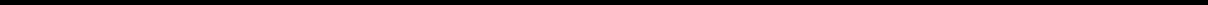 Table of ContentsWe received net proceeds from the initial public offering of approximately $35.4 million, after deducting underwriting discounts and approximately $2.9 million of transaction expenses. In connection with the closing of the initial public offering, all of our outstanding redeemable convertible preferred stock automatically converted to common stock on August 2, 2016. As a result, at August 2, 2016, we did not have any redeemable convertible preferred stock issued or outstanding. No offering expenses were paid directly or indirectly to any of our directors or officers (or their associates) or persons owning 10% or more of any class of our equity securities or to any other affiliates. We also paid $8.2 million in cumulative accrued dividends to our Series A preferred stockholders from the issuance proceeds.At September 30, 2019, the net proceeds from our initial public offering were held in a diversified portfolio of bank deposits, government money market funds, government securities (U.S. Treasury and U.S. government agency securities), and high-grade short-term corporate bonds. All investments were in compliance with our Investment Policy and are highly liquid, with liquidity and capital preservation being the primary investment objectives. There has been no material change in our planned uses of the net proceeds from those described in the Prospectus dated July 27, 2016.Item 3. Defaults Upon Senior Securities.Not applicable.Item 4. Mine Safety Disclosures.Not applicable.Item 5. Other Information.None.Item 6. Exhibits.The exhibits filed as part of this Quarterly Report on Form 10-Q are set forth on the Exhibit Index below.36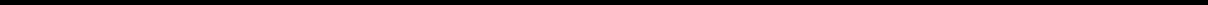 Table of ContentsQuarterly Report on Form 10-Q for thequarter ended September 30, 2019,formatted in Inline XBRL: (i) BalanceSheets (unaudited), (ii) Statements ofOperations (unaudited), (iii) Statements ofComprehensive Income (unaudited); (iv)Statements of Stockholders’ Equity(unaudited), (v) Statements of Cash Flows(unaudited), and (vi) Notes to theCondensed Consolidated FinancialStatements.37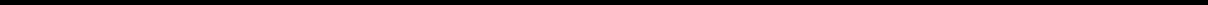 Table of Contents104.1	Cover page Interactive Data File X (formatted as Inline XBRL and contained inExhibit 101.1)38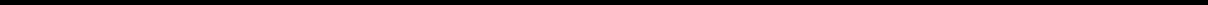 Table of ContentsSIGNATURESPursuant to the requirements of the Securities Exchange Act of 1934, the registrant has duly caused this report to be signed on its behalf by the undersigned thereunto duly authorized.Tactile Systems Technology, Inc.Date: November 4, 2019	By: /s/ Brent A. Moen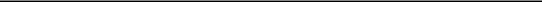 Brent A. MoenChief Financial Officer(Principal financial and accounting officer)39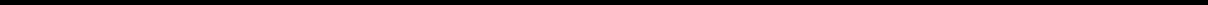 Exhibit 10.1Execution CopyTHIRD AMENDMENT TO CREDIT AGREEMENTThis Third Amendment to Credit Agreement (this “Amendment”) is entered into as of August 2, 2019, by and among (a) Tactile Systems Technology, Inc., a Delaware corporation (dba Tactile Medical) (“Borrower”), (b) the Lenders who are party to this Amendment and the Lenders who may become a party to this Amendment pursuant to the terms of the Credit Agreement (defined below) (collectively, the “Lenders”), and (c) Wells Fargo Bank, National Association, a national banking association, as Administrative Agent for the Lenders (“Agent”). This Amendment is consented and agreed to by the Guarantors.RECITALSBorrower, Lenders and Agent are parties to that certain Credit Agreement dated as of August 3, 2018 (as the same may be amended, restated or modified from time to time, the “Loan Agreement”). Capitalized terms used but not defined in this Amendment have the meanings given to such terms in the Loan Agreement.Borrower has requested that Lenders and Agent permit certain amendments and modifications to the Loan Agreement.Lenders and Agent have agreed to such modifications, but only upon the terms and conditions outlined in this Amendment.TERMS OF AGREEMENTIn consideration of the mutual covenants herein, and for other good and valuable consideration, the receipt and sufficiency of which are acknowledged, Borrower, Lenders and Agent hereby agree as follows:Amendment and Restatement of Section 8.21(a). Section 8.21(a) of the Loan Agreement is amended and restated in its entirety as follows:Cash Management. By no later than March 31, 2020, the Borrower and its Subsidiaries shall (i) open deposit accounts with Wells Fargo (such accounts collectively, the “Primary Cash Management Accounts”), and (ii) maintain all of their cash management and operating accounts (other than as relates to credit cards) with Wells Fargo. The Borrower and its Subsidiaries shall use commercially reasonable efforts to direct all customers and any other Persons making payments to make payments to the Primary Cash Management Accounts promptly upon the opening of the Primary Cash Management Accounts. Any Subsidiary of the Borrower acquired or created after the Closing Date shall comply with the terms of this Section 8.21(a) within the later of(i) March 31, 2020; and (ii) ninety (90) days of such acquisition or creation. The Primary Cash Management Accounts shall not be subject to deduction, set-off, banker’s lien, or any other right in favor of any Person other than the Administrative Agent.Representations and Warranties. Borrower represents and warrants as follows:All warranties and representations made under the Loan Agreement and the other Loan Documents are true and correct in all material respects as of the date hereof (without duplication of any materiality qualifier contained therein), except to the extent such representation or warranty expressly relates to an earlier date (in which case, such representations and warranties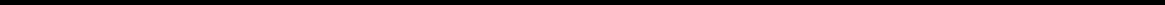 were true and correct in all material respects (without duplication of any materiality qualifier contained therein) as of such earlier date).The execution and delivery by Borrower and Guarantor of this Amendment (i) are and will be within Borrower’s and Guarantor’s organizational powers; (ii) have been authorized by all necessary organizational action; (iii) are not and will not require any Governmental Approval or violate any Applicable Law relating to any Credit Party or any Subsidiary thereof where the failure to obtain such Governmental Approval or such violation could reasonably be expected to have a Material Adverse Effect; (iv) conflict with, result in a breach of or constitute a default under any indenture, agreement or other instrument evidencing Indebtedness or a payment obligation in excess of the Threshold Amount to which such Person is a party or by which any of its properties may be bound or any Governmental Approval relating to such Person, which could, individually or in the aggregate, reasonably be expected to have a Material Adverse Effect; or (v) result in or require the creation or imposition of any Lien upon or with respect to any property now owned or hereafter acquired by such Person other than Permitted Liens.This Amendment will be valid, binding and enforceable against Borrower and Guarantor in accordance with its respective terms.No Default or Event of Default has occurred under the Loan Agreement or any of the other Loan Documents.Guaranties. All guaranties of the Obligations remain in full force and effect, and all Guarantors hereby (a) consent to the modifications and changes in terms to the Loan Agreement described herein; andreaffirm their guaranty obligations described in such guaranties.Release and Waiver of Claims. For purposes of this section, the term Lenders and Agents specifically include each of Lender’s and Agent’s predecessors, successors, affiliates, and all of their past, present and future officers, trustees, directors, members, agents, contractors, employees, consultants, attorneys, assigns, insurers, stockholders, and representatives, and each of them (whether or not any of the same were acting within or without the scope of employment or engagement). The release and waiver of claims of this section is to be construed broadly in favor of Lenders and Agent and against Borrower and Guarantor. Borrower and Guarantor hereby jointly and severally affirm that they do not have any defense, claim, offset, counterclaim or other claim or action (whether known or unknown) against Lenders or Agent including, but not limited to, with respect to the Loans, the Loan Agreement or the Loan Documents, or arising out of negotiations prior to and/or contemporaneous with the execution of this Amendment, and that even if such claim, action, defense, offset or counterclaim exists or might exist on the date hereof (whether known or unknown), Borrower and Guarantor hereby knowingly and jointly and severally forever waive, release and relinquish the same. Borrower and Guarantor acknowledge that the relationship between Borrower and Guarantor, on the one hand, and Lenders and Agent, on the other hand, has been solely a borrower-lender relationship, that Lenders and Agent have not exercised control over Borrower, Guarantor or any of their respective operations, and that Borrower and Guarantor are not acting under any duress or coercion in connection with the execution of this Amendment. Borrower and Guarantor represent and warrant that they have obtained the advice of independent legal counsel or have had the opportunity to obtain their own legal counsel and have knowingly declined to obtain such legal counsel, with respect to their execution of this Amendment and the matters set forth herein.Effectiveness of Prior Documents. Except as specifically amended hereby, the Loan Agreement and the other Loan Documents shall remain in full force and effect in accordance with their respective terms. All covenants, warranties and representations contained in the Loan Agreement and the other Loan Documents are hereby reconfirmed as of the date hereof. All Collateral previously provided to secure the Loan Agreement and the Loan Documents continues as security, and Borrower and Guarantor2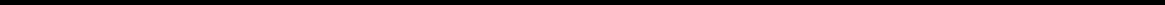 reaffirm all of their obligations under any Loan Document to which it is a party. This is an amendment, not a novation.Reimbursement of Agent’s Expenses. Borrower hereby agrees to reimburse Agent for all reasonable and documented out of pocket costs and expenses relating to this Amendment. Borrower hereby authorizes Agent, at its option, to debit any account of Borrower held with the Lenders for the payment of such fees, costs and expenses.No Waiver of Defaults; Warranties. The execution of this Amendment shall not be deemed to be a waiver of any Default or Event of Default under the Loan Agreement or Loan Documents, whether or not known and whether or not existing on the date of this Amendment. Lenders and Agent expressly reserve all of their rights and remedies under the Loan Agreement and Loan Documents with respect to any existing or future Defaults or Events of Default under the Loan Agreement or other Loan Documents, including this Amendment. All agreements, representations and warranties made herein shall survive the execution of this Amendment.Counterparts. This Amendment may be signed in any number of counterparts, each of which shall be considered an original, but when taken together shall constitute one document.Final Expression. This written Amendment is a final expression of the agreement between Lenders, Agent, Borrower and Guarantor relating to the subject matter hereof, and this written agreement may not be contradicted by evidence of any alleged oral agreement.Governing Law. The governing law, submission to jurisdiction, waiver of venue, service of process and waiver of jury trial provisions set forth in Sections 12.5 and 12.6 of the Loan Agreement are incorporated herein by reference and apply to this Amendment.[Signature Page to Follow]3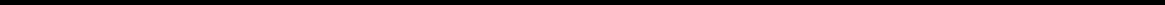 IN WITNESS WHEREOF, the parties hereto have duly executed this Amendment as of the day and year first above written.BORROWER:TACTILE SYSTEMS TECHNOLOGY, INC.Consented and Agreed to By:GUARANTOR:SWELLING SOLUTIONS, INC.By: /s/ Brent MoenName: Brent MoenTitle:  CFO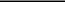 [Borrower and Guarantor Signature Page to Third Amendment to Credit Agreement]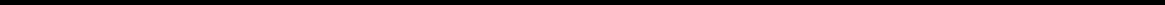 AGENT AND LENDERS:WELLS FARGO BANK, NATIONAL ASSOCIATION, as Administrative Agent, Swingline Lender, Issuing Lender and Lender[Lenders and Agent Signature Page to Third Amendment to Credit Agreement]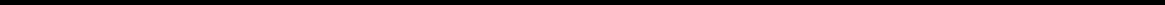 Exhibit 31.1CERTIFICATION PURSUANT TO RULE 13a-14(a)/15d-14(a) OF THE SECURITIES EXCHANGE ACT OF 1934, AS ADOPTED PURSUANT TO SECTION 302 OF THE SARBANES-OXLEY ACT OF 2002I, Gerald R. Mattys, certify that:I have reviewed this Quarterly Report on Form 10-Q of Tactile Systems Technology, Inc.;Based on my knowledge, this report does not contain any untrue statement of a material fact or omit to state a material fact necessary to make the statements made, in light of the circumstances under which such statements were made, not misleading with respect to the period covered by this report;Based on my knowledge, the financial statements, and other financial information included in this report, fairly present in all material respects the financial condition, results of operations and cash flows of the registrant as of, and for, the periods presented in this report;The registrant's other certifying officer and I are responsible for establishing and maintaining disclosure controls and procedures (as defined in Exchange Act Rules 13a-15(e) and 15d-15(e)) and internal control over financial reporting (as defined in Exchange Act Rules 13a-15(f) and 15d-15(f)) for the registrant and have:Designed such disclosure controls and procedures, or caused such disclosure controls and procedures to be designed under our supervision, to ensure that material information relating to the registrant, including its consolidated subsidiaries, is made known to us by others within those entities, particularly during the period in which this report is being prepared;Designed such internal control over financial reporting, or caused such internal control over financial reporting to be designed under our supervision, to provide reasonable assurance regarding the reliability of financial reporting and the preparation of financial statements for external purposes in accordance with generally accepted accounting principles;Evaluated the effectiveness of the registrant's disclosure controls and procedures and presented in this report our conclusions about the effectiveness of the disclosure controls and procedures, as of the end of the period covered by this report based on such evaluation; andDisclosed in this report any change in the registrant's internal control over financial reporting that occurred during the registrant's most recent fiscal quarter (the registrant's fourth fiscal quarter in the case of an annual report) that has materially affected, or is reasonably likely to materially affect, the registrant's internal control over financial reporting; andThe registrant's other certifying officer and I have disclosed, based on our most recent evaluation of internal control over financial reporting, to the registrant's auditors and the audit committee of the registrant's board of directors (or persons performing the equivalent functions):All significant deficiencies and material weaknesses in the design or operation of internal control over financial reporting which are reasonably likely to adversely affect the registrant's ability to record, process, summarize and report financial information; andAny fraud, whether or not material, that involves management or other employees who have a significant role in the registrant's internal control over financial reporting./s/ Gerald R. Mattys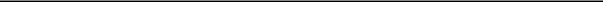 Gerald R. MattysChief Executive OfficerDate: November 4, 2019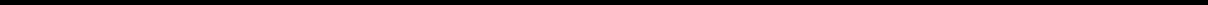 Exhibit 31.2CERTIFICATION PURSUANT TO RULE 13a-14(a)/15d-14(a) OF THE SECURITIES EXCHANGE ACT OF 1934, AS ADOPTED PURSUANT TO SECTION 302 OF THE SARBANES-OXLEY ACT OF 2002I, Brent A. Moen, certify that:I have reviewed this Quarterly Report on Form 10-Q of Tactile Systems Technology, Inc.;Based on my knowledge, this report does not contain any untrue statement of a material fact or omit to state a material fact necessary to make the statements made, in light of the circumstances under which such statements were made, not misleading with respect to the period covered by this report;Based on my knowledge, the financial statements, and other financial information included in this report, fairly present in all material respects the financial condition, results of operations and cash flows of the registrant as of, and for, the periods presented in this report;The registrant's other certifying officer and I are responsible for establishing and maintaining disclosure controls and procedures (as defined in Exchange Act Rules 13a-15(e) and 15d-15(e)) and internal control over financial reporting (as defined in Exchange Act Rules 13a-15(f) and 15d-15(f)) for the registrant and have:Designed such disclosure controls and procedures, or caused such disclosure controls and procedures to be designed under our supervision, to ensure that material information relating to the registrant, including its consolidated subsidiaries, is made known to us by others within those entities, particularly during the period in which this report is being prepared;Designed such internal control over financial reporting, or caused such internal control over financial reporting to be designed under our supervision, to provide reasonable assurance regarding the reliability of financial reporting and the preparation of financial statements for external purposes in accordance with generally accepted accounting principles;Evaluated the effectiveness of the registrant's disclosure controls and procedures and presented in this report our conclusions about the effectiveness of the disclosure controls and procedures, as of the end of the period covered by this report based on such evaluation; andDisclosed in this report any change in the registrant's internal control over financial reporting that occurred during the registrant's most recent fiscal quarter (the registrant's fourth fiscal quarter in the case of an annual report) that has materially affected, or is reasonably likely to materially affect, the registrant's internal control over financial reporting; andThe registrant's other certifying officer and I have disclosed, based on our most recent evaluation of internal control over financial reporting, to the registrant's auditors and the audit committee of the registrant's board of directors (or persons performing the equivalent functions):All significant deficiencies and material weaknesses in the design or operation of internal control over financial reporting which are reasonably likely to adversely affect the registrant's ability to record, process, summarize and report financial information; andAny fraud, whether or not material, that involves management or other employees who have a significant role in the registrant's internal control over financial reporting./s/ Brent A. Moen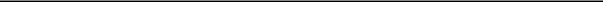 Brent A. MoenChief Financial OfficerDate: November 4, 2019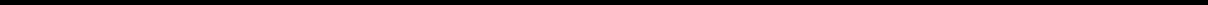 Exhibit 32.1CERTIFICATION PURSUANT TO 18 U.S.C. SECTION 1350, AS ADOPTED PURSUANT TO SECTION 906 OF THE SARBANES-OXLEY ACT OF 2002In connection with the Quarterly Report on Form 10-Q of Tactile Systems Technology, Inc. (the “Company”) for the period ended September 30, 2019, as filed with the Securities and Exchange Commission on the date hereof (the “Report”), the undersigned, Gerald R. Mattys, Chief Executive Officer of the Company, hereby certifies, pursuant to 18 U.S.C. Section 1350, as adopted pursuant to Section 906 of the Sarbanes-Oxley Act of 2002, that to his knowledge:the Report fully complies with the requirements of Section 13(a) or 15(d) of the Securities Exchange Act of 1934; andthe information contained in the Report fairly presents, in all material respects, the financial condition and results of operations of the Company./s/ Gerald R. Mattys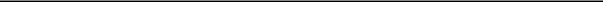 Gerald R. MattysChief Executive OfficerDate: November 4, 2019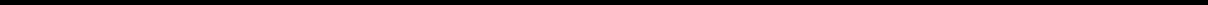 Exhibit 32.2CERTIFICATION PURSUANT TO 18 U.S.C. SECTION 1350,AS ADOPTED PURSUANT TOSECTION 906 OF THE SARBANES-OXLEY ACT OF 2002In connection with the Quarterly Report on Form 10-Q of Tactile Systems Technology, Inc. (the “Company”) for the period ended September 30, 2019, as filed with the Securities and Exchange Commission on the date hereof (the “Report”), the undersigned, Brent A. Moen, Chief Financial Officer of the Company, hereby certifies, pursuant to 18 U.S.C. Section 1350, as adopted pursuant to Section 906 of the Sarbanes-Oxley Act of 2002, that to his knowledge:the Report fully complies with the requirements of Section 13(a) or 15(d) of the Securities Exchange Act of 1934; andthe information contained in the Report fairly presents, in all material respects, the financial condition and results of operations of the Company./s/ Brent A. Moen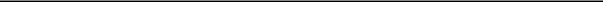 Brent A. MoenChief Financial OfficerDate:	November 4, 2019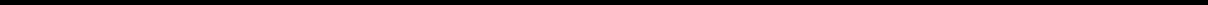 3701 Wayzata Blvd, Suite 30041-1801204Minneapolis, Minnesota 55416(I.R.S. employerMinneapolis, Minnesota 55416identification number)(Address and Zip Code of principal executive offices)identification number)(Address and Zip Code of principal executive offices)TABLE OF CONTENTSTABLE OF CONTENTSTABLE OF CONTENTSTABLE OF CONTENTSTABLE OF CONTENTSTABLE OF CONTENTSPART I—FINANCIAL INFORMATIONPART I—FINANCIAL INFORMATIONPART I—FINANCIAL INFORMATIONPART I—FINANCIAL INFORMATIONPART I—FINANCIAL INFORMATIONPART I—FINANCIAL INFORMATIONPART I—FINANCIAL INFORMATIONPART I—FINANCIAL INFORMATIONItem 1.Financial StatementsFinancial StatementsFinancial StatementsFinancial StatementsFinancial StatementsFinancial StatementsFinancial StatementsFinancial Statements4Item 2.Management’s Discussion and Analysis of Financial Condition and Results of OperationsManagement’s Discussion and Analysis of Financial Condition and Results of OperationsManagement’s Discussion and Analysis of Financial Condition and Results of OperationsManagement’s Discussion and Analysis of Financial Condition and Results of OperationsManagement’s Discussion and Analysis of Financial Condition and Results of OperationsManagement’s Discussion and Analysis of Financial Condition and Results of OperationsManagement’s Discussion and Analysis of Financial Condition and Results of OperationsManagement’s Discussion and Analysis of Financial Condition and Results of OperationsManagement’s Discussion and Analysis of Financial Condition and Results of OperationsManagement’s Discussion and Analysis of Financial Condition and Results of OperationsManagement’s Discussion and Analysis of Financial Condition and Results of OperationsManagement’s Discussion and Analysis of Financial Condition and Results of OperationsManagement’s Discussion and Analysis of Financial Condition and Results of OperationsManagement’s Discussion and Analysis of Financial Condition and Results of OperationsManagement’s Discussion and Analysis of Financial Condition and Results of OperationsManagement’s Discussion and Analysis of Financial Condition and Results of Operations25Item 3.Quantitative and Qualitative Disclosures About Market RiskQuantitative and Qualitative Disclosures About Market RiskQuantitative and Qualitative Disclosures About Market RiskQuantitative and Qualitative Disclosures About Market RiskQuantitative and Qualitative Disclosures About Market RiskQuantitative and Qualitative Disclosures About Market RiskQuantitative and Qualitative Disclosures About Market RiskQuantitative and Qualitative Disclosures About Market RiskQuantitative and Qualitative Disclosures About Market RiskQuantitative and Qualitative Disclosures About Market RiskQuantitative and Qualitative Disclosures About Market Risk34Item 4.Item 4.Item 4.Controls and ProceduresControls and ProceduresControls and ProceduresControls and ProceduresControls and ProceduresControls and ProceduresControls and ProceduresControls and ProceduresControls and ProceduresControls and ProceduresControls and ProceduresControls and ProceduresControls and ProceduresControls and ProceduresControls and ProceduresControls and ProceduresControls and Procedures34PART II—OTHER INFORMATIONPART II—OTHER INFORMATIONPART II—OTHER INFORMATIONPART II—OTHER INFORMATIONPART II—OTHER INFORMATIONPART II—OTHER INFORMATIONPART II—OTHER INFORMATIONPART II—OTHER INFORMATIONItem 1.Legal ProceedingsLegal ProceedingsLegal ProceedingsLegal Proceedings35Item 1A.Item 1A.Risk FactorsRisk FactorsRisk FactorsRisk FactorsRisk FactorsRisk FactorsRisk FactorsRisk FactorsRisk FactorsRisk FactorsRisk FactorsRisk FactorsRisk FactorsRisk FactorsRisk FactorsRisk Factors35Item 2.Unregistered Sales of Equity Securities and Use of ProceedsUnregistered Sales of Equity Securities and Use of ProceedsUnregistered Sales of Equity Securities and Use of ProceedsUnregistered Sales of Equity Securities and Use of ProceedsUnregistered Sales of Equity Securities and Use of ProceedsUnregistered Sales of Equity Securities and Use of ProceedsUnregistered Sales of Equity Securities and Use of ProceedsUnregistered Sales of Equity Securities and Use of ProceedsUnregistered Sales of Equity Securities and Use of ProceedsUnregistered Sales of Equity Securities and Use of ProceedsUnregistered Sales of Equity Securities and Use of ProceedsUnregistered Sales of Equity Securities and Use of Proceeds35Item 3.Defaults Upon Senior SecuritiesDefaults Upon Senior SecuritiesDefaults Upon Senior SecuritiesDefaults Upon Senior SecuritiesDefaults Upon Senior SecuritiesDefaults Upon Senior SecuritiesDefaults Upon Senior SecuritiesDefaults Upon Senior SecuritiesDefaults Upon Senior SecuritiesDefaults Upon Senior Securities36Item 4.Mine Safety DisclosuresMine Safety DisclosuresMine Safety DisclosuresMine Safety DisclosuresMine Safety DisclosuresMine Safety Disclosures36Item 5.Other InformationOther InformationOther InformationOther InformationOther InformationOther InformationOther InformationOther InformationOther InformationOther InformationOther InformationOther InformationOther InformationOther InformationOther InformationOther Information36Item 6.Exhibits36September 30,September 30,September 30,December 31,December 31,(In thousands, except share and per share data)(In thousands, except share and per share data)20192018AssetsCurrent assetsCurrent assetsCash and cash equivalentsCash and cash equivalents$19,814$20,099Marketable securitiesMarketable securities24,92025,786Accounts receivable, netAccounts receivable, net27,68124,332Net investment in leasesNet investment in leases7,628—InventoriesInventories16,88211,189Income taxes receivableIncome taxes receivable3,8471,793Prepaid expenses and other current assetsPrepaid expenses and other current assets1,9561,762Total current assetsTotal current assets102,72884,961Non-current assetsNon-current assetsProperty and equipment, netProperty and equipment, net7,4994,810Right of use operating lease assetsRight of use operating lease assets15,204—Intangible assets, netIntangible assets, net5,0745,339Medicare accounts receivable, non-currentMedicare accounts receivable, non-current3,0251,884Deferred income taxesDeferred income taxes8,8408,820Other non-current assetsOther non-current assets1,4051,257Total non-current assetsTotal non-current assets41,04722,110Total assetsTotal assets$143,775$107,071Liabilities and Stockholders' EquityLiabilities and Stockholders' EquityLiabilities and Stockholders' EquityLiabilities and Stockholders' EquityCurrent liabilitiesCurrent liabilitiesAccounts payableAccounts payable$6,289$5,110Accrued payroll and related taxesAccrued payroll and related taxes11,3367,421Accrued expensesAccrued expenses3,6962,785Operating lease liabilitiesOperating lease liabilities1,990—Other current liabilitiesOther current liabilities817760Total current liabilitiesTotal current liabilities24,12816,076Non-current liabilitiesNon-current liabilitiesAccrued warranty reserve, non-currentAccrued warranty reserve, non-current2,2271,725Income taxes, non-currentIncome taxes, non-current54—Operating lease liabilities, non-currentOperating lease liabilities, non-current13,399—Total non-current liabilitiesTotal non-current liabilities15,6801,725Total liabilitiesTotal liabilities39,80817,801Commitments and Contingencies (see Note 10)Commitments and Contingencies (see Note 10)Stockholders’ equity:Stockholders’ equity:Preferred stock, $0.001 par value, 50,000,000 shares authorized; nonePreferred stock, $0.001 par value, 50,000,000 shares authorized; noneissued and outstanding as of September 30, 2019 and December 31, 2018issued and outstanding as of September 30, 2019 and December 31, 2018———Common stock, $0.001 par value, 300,000,000 shares authorized;Common stock, $0.001 par value, 300,000,000 shares authorized;19,016,032 shares issued and outstanding as of September 30, 2019;19,016,032 shares issued and outstanding as of September 30, 2019;18,631,125 shares issued and outstanding as of December 31, 201818,631,125 shares issued and outstanding as of December 31, 20181919Additional paid-in capitalAdditional paid-in capital87,52479,554Retained earningsRetained earnings16,3939,705Accumulated other comprehensive income (loss)Accumulated other comprehensive income (loss)31(8)Total stockholders’ equityTotal stockholders’ equity103,96789,270Total liabilities and stockholders’ equityTotal liabilities and stockholders’ equity$143,775$107,071Three Months EndedThree Months EndedThree Months EndedThree Months EndedThree Months EndedNine Months EndedNine Months EndedNine Months EndedNine Months EndedSeptember 30,September 30,September 30,September 30,September 30,September 30,September 30,September 30,September 30,(In thousands, except share and per share data)(In thousands, except share and per share data)2019201820192018RevenueSales revenueSales revenue$42,882$32,969$112,503$87,731Rental revenueRental revenue6,7303,35319,9269,572Total revenueTotal revenue49,61236,322132,42997,303Cost of revenueCost of revenueCost of sales revenueCost of sales revenue12,2339,15333,23124,275Cost of rental revenueCost of rental revenue2,0069886,0622,785Total cost of revenueTotal cost of revenue14,23910,14139,29327,060Gross profitGross profitGross profit - sales revenueGross profit - sales revenue30,64923,81679,27263,456Gross profit - rental revenueGross profit - rental revenue4,7242,36513,8646,787Gross profitGross profit35,37326,18193,13670,243Operating expensesOperating expensesSales and marketingSales and marketing20,73715,63256,54642,641Research and developmentResearch and development1,4671,2233,9823,949Reimbursement, general andReimbursement, general andadministrativeadministrative9,9667,95628,15922,799Total operating expensesTotal operating expenses32,17024,81188,68769,389Income from operationsIncome from operations3,2031,3704,449854Other incomeOther income160128480351Income before income taxesIncome before income taxes3,3631,4984,9291,205Income tax expense (benefit)Income tax expense (benefit)932(248)(248)(1,759)(1,759)(3,063)Net incomeNet income$2,431$1,746$6,688$4,268Net income per common shareNet income per common shareBasicBasic$0.13$0.10$0.35$0.23DilutedDiluted$0.12$0.09$0.34$0.22Weighted-average common shares used toWeighted-average common shares used tocompute net income per common sharecompute net income per common shareBasicBasic18,981,01518,344,95618,870,62218,166,999DilutedDiluted19,641,85319,525,68619,630,72119,328,947Three Months EndedThree Months EndedThree Months EndedThree Months EndedThree Months EndedNine Months EndedNine Months EndedNine Months EndedNine Months EndedSeptember 30,September 30,September 30,September 30,September 30,September 30,September 30,September 30,September 30,(In thousands)(In thousands)2019201820192018Net income$2,431$1,746$6,688$4,268Other comprehensive (loss) income:Other comprehensive (loss) income:Unrealized (loss) gain on marketableUnrealized (loss) gain on marketablesecuritiessecurities(13)(13)105129Income tax related to items of otherIncome tax related to items of othercomprehensive (loss) incomecomprehensive (loss) income4(3)(3)(12)(12)(16)Total other comprehensive (loss) incomeTotal other comprehensive (loss) income(9)73913Comprehensive incomeComprehensive income$2,422$1,753$6,727$4,281(Unaudited)(Unaudited)(Unaudited)(Unaudited)AccumulatedAccumulatedAccumulatedAccumulatedAdditionalAdditionalOtherOtherCommon StockCommon StockCommon StockPaid-InPaid-InRetainedRetainedComprehensiveComprehensiveComprehensiveTreasuryTreasury(In thousands, except share data)SharesPar ValuePar ValueCapitalEarnings(Loss) Income(Loss) IncomeStockTotalBalances, December 31, 201717,846,379$$18$$70,224$3,082$(44)(44)$(493)(493)$72,787Stock-based compensationStock-based compensation——5,638——————5,638Exercise of common stock optionsExercise of common stock optionsand vesting of restricted stock unitsand vesting of restricted stock units536,125—1,218——————1,218Taxes paid for net share settlement ofTaxes paid for net share settlement ofrestricted stock unitsrestricted stock units(56,469)—(1,922)(1,922)——————(1,922)Treasury stock issued for optionTreasury stock issued for optionexercisesexercises26,086—(493)(493)————493—Common shares issued for employeeCommon shares issued for employeestock purchase planstock purchase plan63,578—1,416——————1,416Comprehensive income for the periodComprehensive income for the period———4,26813—4,281Balances, September 30, 2018Balances, September 30, 201818,415,699$$18$$76,081$7,350$(31)(31)$——$83,418Balances, December 31, 2018Balances, December 31, 201818,631,1251979,5549,705(8)(8)——89,270Stock-based compensationStock-based compensation——7,387——————7,387Exercise of common stock optionsExercise of common stock optionsand vesting of restricted stock unitsand vesting of restricted stock units398,477—1,838——————1,838Taxes paid for net share settlement ofTaxes paid for net share settlement ofrestricted stock unitsrestricted stock units(56,956)—(3,107)(3,107)——————(3,107)Common shares issued for employeeCommon shares issued for employeestock purchase planstock purchase plan43,386—1,852——————1,852Comprehensive income for the periodComprehensive income for the period———6,68839—6,727Balances, September 30, 2019Balances, September 30, 201919,016,032$$19$$87,524$16,393$31$——$103,967Nine Months EndedNine Months EndedNine Months EndedNine Months EndedSeptember 30,September 30,September 30,September 30,(In thousands)(In thousands)20192018Cash flows from operating activitiesNet income$$6,688$$4,268Adjustments to reconcile net income to net cash provided by operatingactivities:Depreciation and amortization2,5832,474Deferred income taxes(31)(1,411)Stock-based compensation expense7,3875,638Loss on disposal of equipment—3Changes in assets and liabilities:Accounts receivable(3,349)(2,556)Net investment in leases(7,628)—Inventories(5,693)(3,879)Income taxes(2,051)(2,090)Prepaid expenses and other assets(418)(1,358)Right of use operating lease assets107—Medicare accounts receivable, non-current(1,141)1,707Accounts payable979(508)Accrued payroll and related taxes3,9151,586Accrued expenses and other liabilities1,073(190)Net cash provided by operating activities2,4213,684Cash flows from investing activitiesProceeds from sales of securities available-for-sale—2,000Proceeds from maturities of securities available-for-sale16,00011,000Purchases of securities available-for-sale(14,859)(14,792)Purchases of property and equipment(4,276)(2,384)Intangible assets costs(154)(1,052)Net cash used in investing activities(3,289)(5,228)Cash flows from financing activitiesTaxes paid for net share settlement of restricted stock units(3,107)(1,922)Proceeds from exercise of common stock options1,8381,218Proceeds from the issuance of common stock from the employee stockpurchase plan1,8521,416Net cash provided by financing activities583712Net decrease in cash and cash equivalents(285)(832)Cash and cash equivalents – beginning of period20,09923,968Cash and cash equivalents – end of periodCash and cash equivalents – end of period$19,814$23,136Supplemental cash flow disclosureCash paid for interest$$—$$3Cash paid for taxes$$326$$448Capital expenditures incurred but not yet paid$$801$$184At September 30, 2019At September 30, 2019At September 30, 2019AmortizedAmortizedUnrealizedUnrealizedUnrealizedFair(In thousands)(In thousands)CostCostGainsGainsLossesValueValueU.S. government and agency obligations$22,392$26$—$22,418Corporate debt securitiesCorporate debt securities2,48715——2,502Marketable securitiesMarketable securities$24,879$41$—$24,92011At December 31, 2018At December 31, 2018At December 31, 2018AmortizedAmortizedUnrealizedUnrealizedUnrealizedFair(In thousands)(In thousands)CostCostGainsGainsLossesValueU.S. government and agency obligations$19,332$5$17$19,320Corporate debt securitiesCorporate debt securities6,464756,466Marketable securitiesMarketable securities$25,796$12$22$25,786At December 31, 2018At December 31, 2018At December 31, 2018At December 31, 2018Less than 12 monthsLess than 12 monthsLess than 12 monthsLess than 12 monthsLess than 12 months12 months or more12 months or more12 months or moreTotalTotalTotalFairFairUnrealizedUnrealizedFairFairUnrealizedUnrealizedFairUnrealizedUnrealized(In thousands)(In thousands)ValueValueLossesLossesValueValueLossesValueLossesU.S. government andagency obligationsagency obligations$11,884$11$2,993$6$14,877$$17Corporate debtCorporate debtsecuritiessecurities2,993399923,9925Marketable securitiesMarketable securities$14,877$14$3,992$8$18,869$22Note 5. InventoriesNote 5. InventoriesNote 5. InventoriesInventories consisted of the following:Inventories consisted of the following:Inventories consisted of the following:Inventories consisted of the following:Inventories consisted of the following:Inventories consisted of the following:Inventories consisted of the following:(In thousands)(In thousands)(In thousands)At September 30, 2019At September 30, 2019At September 30, 2019At September 30, 2019At September 30, 2019At September 30, 2019At September 30, 2019At December 31, 2018At December 31, 2018At December 31, 2018At December 31, 2018At December 31, 2018Finished goodsFinished goodsFinished goods$$$6,261$$5,318Component parts and work-in-processComponent parts and work-in-processComponent parts and work-in-processComponent parts and work-in-process10,6215,871Total inventoriesTotal inventories$$$16,882$$11,189Note 6. Intangible AssetsNote 6. Intangible AssetsNote 6. Intangible AssetsNote 6. Intangible AssetsNote 6. Intangible AssetsNote 6. Intangible AssetsOur patents and other intangible assets, all of which are subject to amortization, are summarized asOur patents and other intangible assets, all of which are subject to amortization, are summarized asOur patents and other intangible assets, all of which are subject to amortization, are summarized asOur patents and other intangible assets, all of which are subject to amortization, are summarized asOur patents and other intangible assets, all of which are subject to amortization, are summarized asOur patents and other intangible assets, all of which are subject to amortization, are summarized asOur patents and other intangible assets, all of which are subject to amortization, are summarized asOur patents and other intangible assets, all of which are subject to amortization, are summarized asOur patents and other intangible assets, all of which are subject to amortization, are summarized asOur patents and other intangible assets, all of which are subject to amortization, are summarized asOur patents and other intangible assets, all of which are subject to amortization, are summarized asOur patents and other intangible assets, all of which are subject to amortization, are summarized asOur patents and other intangible assets, all of which are subject to amortization, are summarized asOur patents and other intangible assets, all of which are subject to amortization, are summarized asOur patents and other intangible assets, all of which are subject to amortization, are summarized asOur patents and other intangible assets, all of which are subject to amortization, are summarized asOur patents and other intangible assets, all of which are subject to amortization, are summarized asOur patents and other intangible assets, all of which are subject to amortization, are summarized asOur patents and other intangible assets, all of which are subject to amortization, are summarized asOur patents and other intangible assets, all of which are subject to amortization, are summarized asOur patents and other intangible assets, all of which are subject to amortization, are summarized asfollows:follows:follows:Weighted-At September 30, 2019At September 30, 2019At September 30, 2019At September 30, 2019At September 30, 2019At September 30, 2019At September 30, 2019At December 31, 2018At December 31, 2018At December 31, 2018At December 31, 2018At December 31, 2018AverageGrossGrossGrossGrossAmortizationCarryingCarryingCarryingAccumulatedAccumulatedNetCarryingCarryingAccumulatedAccumulatedNet(In thousands)(In thousands)(In thousands)PeriodAmountAmountAmountAmortizationAmortizationAmountAmountAmountAmortizationAmortizationAmountPatents11 years$4,4064,4064,406$$328$$4,078$$4,2534,253$71$4,182Defensive intangible assetsDefensive intangible assetsDefensive intangible assets5 years1,1261,1261,1262249021,1261,126821,044Customer accountsCustomer accounts4 years125125125319412512512113TotalTotal$5,6575,6575,657$$583$$5,074$$5,5045,504$165$5,3391212(In thousands)(In thousands)(In thousands)2019 (October 1 - December 31)2019 (October 1 - December 31)$$140202020205582021558202220225582023490ThereafterThereafterThereafter2,770TotalTotal$$$$5,074Note 7. Accrued ExpensesNote 7. Accrued ExpensesNote 7. Accrued ExpensesNote 7. Accrued ExpensesNote 7. Accrued ExpensesNote 7. Accrued ExpensesAccrued expenses consisted of the following:Accrued expenses consisted of the following:Accrued expenses consisted of the following:Accrued expenses consisted of the following:(In thousands)(In thousands)(In thousands)At September 30, 2019At December 31, 2018Warranty$1,053$$841Legal and consultingLegal and consulting636319Travel and businessTravel and business662557Headquarter related costsHeadquarter related costs482—Sales and use taxSales and use tax223115Acquisition earn-outAcquisition earn-out—375Deferred rentDeferred rent—155OtherOther640423TotalTotal$3,696$$2,7851313Three Months EndedThree Months EndedThree Months EndedThree Months EndedThree Months EndedNine Months EndedNine Months EndedNine Months EndedNine Months EndedSeptember 30,September 30,September 30,September 30,September 30,September 30,September 30,September 30,September 30,(In thousands)(In thousands)2019201820192018Beginning balance$3,002$2,102$2,566$1,672Warranty provisionWarranty provision6644291,6771,286Processed warranty claimsProcessed warranty claims(386)(386)(245)(245)(963)(963)(672)Ending balanceEnding balance$3,280$2,286$3,280$2,286Accrued warranty reserve, currentAccrued warranty reserve, current$1,053$726$1,053$726Accrued warranty reserve, non-Accrued warranty reserve, non-currentcurrent2,2271,5602,2271,560Total accrued warranty reserveTotal accrued warranty reserve$3,280$2,286$3,280$2,286(In thousands)At September 30, 2019At September 30, 2019At September 30, 2019Right of use operating lease assets$15,204Operating lease liabilities:Operating lease liabilities:CurrentCurrent$1,990Non-currentNon-current13,399TotalTotal$15,389Operating leases:Operating leases:Weighted average remaining lease termWeighted average remaining lease term8.8 yearsWeighted average discount rate (1)Weighted average discount rate (1)5.10%Nine Months EndedSeptember 30, 2019Supplemental cash flow information for our operating leases:Supplemental cash flow information for our operating leases:Cash paid for operating lease liabilitiesCash paid for operating lease liabilities$1,147Non-cash right of use assets obtained in exchange for new operating lease obligationsNon-cash right of use assets obtained in exchange for new operating lease obligations$16,296(In thousands)(In thousands)2019 (October 1 - December 31)$76620202,66620212,13720221,89420231,852ThereafterThereafter9,974Total minimum lease paymentsTotal minimum lease payments19,289Less: Amount of lease payments representing interestLess: Amount of lease payments representing interest(3,900)Present value of future minimum lease paymentsPresent value of future minimum lease payments15,389Less: Current obligations under operating lease liabilitiesLess: Current obligations under operating lease liabilities(1,990)Non-current obligations under operating lease liabilitiesNon-current obligations under operating lease liabilities$13,399Three Months EndedThree Months EndedThree Months EndedThree Months EndedNine Months EndedNine Months EndedNine Months EndedNine Months EndedSeptember 30,September 30,September 30,September 30,September 30,September 30,September 30,September 30,(In thousands)(In thousands)2019201820192018Cost of revenue$75$69$249$178Sales and marketing expenses1,0298343,2622,272Research and development expenses9552275146Reimbursement, general and administrative expenses1,1311,4253,6013,042Total stock-based compensation expense$2,330$2,380$7,387$5,6381717Weighted-Weighted-Weighted-AverageAverageAverageAggregateOptionsExercise PriceExercise PriceRemainingIntrinsic(In thousands except options and per share data)OutstandingPer Share (1)Contractual LifeValue (2)Balance at December 31, 20181,076,535$$17.946.5 years$$31,172Granted112,892$$65.25Exercised(225,536)$$8.15$$11,209Forfeited(65,335)$$35.72Cancelled(174)$$58.57Balance at September 30, 2019898,382$$25.046.1 years$$19,522Options exercisable at September 30, 2019539,487$$5.155.1 years$$16,466Weighted-Weighted-Average GrantAverage GrantAggregateUnitsUnitsDate Fair ValueDate Fair ValueIntrinsic(In thousands except unit and per unit data)OutstandingPer UnitValue (1)Balance at December 31, 2018Balance at December 31, 2018309,632$23.69$14,104GrantedGranted64,241$61.34VestedVested(174,739)(174,739)$19.25CancelledCancelled(16,088)(16,088)$36.41Balance at September 30, 2019Balance at September 30, 2019183,046$40.02$7,747Deferred and unissued at September 30, 2019(2)Deferred and unissued at September 30, 2019(2)5,665$38.29$240Performance-Weighted-Weighted-BasedAverage GrantAverage GrantAggregateUnitsDate Fair ValueDate Fair ValueIntrinsic(In thousands except unit and per unit data)OutstandingPer UnitValue (1)Balance at December 31, 2018Balance at December 31, 201865,427$$33.62$2,980GrantedGranted25,724$$72.64VestedVested—$$——CancelledCancelled—$$——Balance at September 30, 2019Balance at September 30, 201991,151$$44.63$3,858Three Months EndedThree Months EndedThree Months EndedThree Months EndedThree Months EndedNine Months EndedNine Months EndedNine Months EndedNine Months EndedSeptember 30,September 30,September 30,September 30,September 30,September 30,September 30,September 30,September 30,(In thousands)(In thousands)2019201820192018RevenueFlexitouch systemFlexitouch system$44,699$33,330$119,767$89,216Entre/Actitouch systemsEntre/Actitouch systems4,9132,99212,6628,087TotalTotal$49,612$36,322$132,429$97,303Percentage of total revenuePercentage of total revenueFlexitouch systemFlexitouch system90 %92 %90 %92 %Entre/Actitouch systemsEntre/Actitouch systems10 %8 %10 %8 %TotalTotal100 %100 %100 %100 %Three Months EndedThree Months EndedThree Months EndedThree Months EndedThree Months EndedNine Months EndedNine Months EndedNine Months EndedNine Months EndedSeptember 30,September 30,September 30,September 30,September 30,September 30,September 30,September 30,September 30,(In thousands)2019201820192018Private insurers and other payersPrivate insurers and other payers$35,909$25,934$93,932$69,358Veterans AdministrationVeterans Administration7,7646,86323,69019,877MedicareMedicare5,9393,52514,8078,068TotalTotal$49,612$36,322$132,429$97,303Three Months EndedThree Months EndedNine Months EndedSeptember 30,September 30,September 30,(In thousands)20192019Sales-type lease revenueSales-type lease revenue$6,088$15,088Cost of sales-type lease revenueCost of sales-type lease revenue1,9325,358Gross profitGross profit$4,156$9,730Three Months EndedThree Months EndedThree Months EndedThree Months EndedNine Months EndedNine Months EndedNine Months EndedNine Months EndedSeptember 30,September 30,September 30,September 30,September 30,September 30,September 30,September 30,(In thousands, except share and per share data)(In thousands, except share and per share data)2019201820192018Net income$2,431$1,746$6,688$4,268Weighted-average shares outstandingWeighted-average shares outstandingWeighted-average shares outstandingWeighted-average shares outstanding18,981,01518,344,95618,870,62218,166,999Effect of restricted stock units, common stockoptions, and employee stock purchase planshares660,8381,180,730760,0991,161,948Weighted-average shares used to compute19,641,85319,525,68619,630,72119,328,947diluted net income per sharediluted net income per share19,641,85319,525,68619,630,72119,328,947Net income per share - Basic$0.13$0.10$0.35$0.23Net income per share - DilutedNet income per share - Diluted$0.12$0.09$0.34$0.2222Three Months EndedThree Months EndedThree Months EndedThree Months EndedNine Months EndedNine Months EndedNine Months EndedSeptember 30,September 30,September 30,September 30,September 30,September 30,September 30,2019201820192018Restricted stock units37,813—39,9055,413Common stock optionsCommon stock options198,66325,703202,17947,981Performance stock unitsPerformance stock units25,724——25,724—Employee stock purchase planEmployee stock purchase plan——————28,996TotalTotal262,20025,703267,80882,390At September 30, 2019At September 30, 2019At September 30, 2019At September 30, 2019At September 30, 2019Quoted PricesQuoted PricesQuoted Pricesin Activein ActiveSignificantSignificantMarkets forMarkets forOtherOtherSignificantSignificantIdenticalIdenticalObservableObservableUnobservableUnobservableUnobservableAssetsAssetsInputsInputsInputsInputs(In thousands)(In thousands)(Level 1)(Level 1)(Level 2)(Level 2)(Level 3)(Level 3)TotalRecurring Fair Value Measurements:Money market mutual fundsMoney market mutual funds$3,897$——$——$3,897U.S. government and agencyU.S. government and agencyobligationsobligations22,418————22,418Corporate debt securitiesCorporate debt securities——2,502——2,502TotalTotal$26,315$2,502$—$28,81723At December 31, 2018At December 31, 2018At December 31, 2018At December 31, 2018At December 31, 2018Quoted PricesQuoted PricesQuoted Pricesin Activein ActiveSignificantSignificantMarkets forMarkets forOtherOtherSignificantSignificantIdenticalIdenticalObservableObservableUnobservableUnobservableUnobservableAssetsAssetsInputsInputsInputsInputs(In thousands)(In thousands)(Level 1)(Level 1)(Level 2)(Level 2)(Level 3)(Level 3)TotalRecurring Fair Value Measurements:Money market mutual fundsMoney market mutual funds$2,447$——$——$2,447U.S. government and agencyU.S. government and agencyobligationsobligations16,3262,994——19,320Corporate debt securitiesCorporate debt securities——6,466——6,466TotalTotal$18,773$9,460$—$28,233Three Months EndedThree Months EndedThree Months EndedThree Months EndedThree Months EndedThree Months EndedThree Months EndedSeptember 30,September 30,September 30,September 30,September 30,ChangeChangeChange(In thousands)2019201920182018$%Condensed Consolidated Statement% of% of% of% ofof Operations Data:of Operations Data:revenuerevenuerevenuerevenueRevenueRevenueSales revenueSales revenue$42,88286 %$32,96991 %$9,91330 %30 %Rental revenueRental revenue6,73014 %3,3539 %3,377101 %101 %Total revenueTotal revenue49,612100 %36,322100 %13,29037 %37 %Cost of revenueCost of revenueCost of sales revenueCost of sales revenue12,23325 %9,15325 %3,08034 %34 %Cost of rental revenueCost of rental revenue2,0064 %9883 %1,018103 %103 %Total cost of revenueTotal cost of revenue14,23929 %10,14128 %4,09840 %40 %Gross profitGross profitGross profit - sales revenueGross profit - sales revenue30,64961 %23,81666 %6,83329 %29 %Gross profit - rental revenueGross profit - rental revenue4,72410 %2,3656 %2,359100 %100 %Gross profitGross profit35,37371 %26,18172 %9,19235 %35 %Operating expensesOperating expensesSales and marketingSales and marketing20,73742 %15,63243 %5,10533 %33 %Research and developmentResearch and development1,4673 %1,2233 %24420 %20 %Reimbursement, general andReimbursement, general andadministrativeadministrative9,96620 %7,95622 %2,01025 %25 %Total operating expensesTotal operating expenses32,17065 %24,81168 %7,35930 %30 %Income from operationsIncome from operations3,2036 %1,3704 %1,833134 %134 %Other incomeOther income160— %— %128— %— %3225 %25 %Income before income taxesIncome before income taxes3,3636 %1,4984 %1,865124 %124 %Income tax expense (benefit)Income tax expense (benefit)9322 %(248)(248)(1)%1,180N.M. %Net incomeNet income$2,4314 %$1,7465 %$68539 %39 %Nine Months EndedNine Months EndedNine Months EndedNine Months EndedNine Months EndedNine Months EndedNine Months EndedSeptember 30,September 30,September 30,September 30,September 30,ChangeChangeChange(In thousands)2019201920182018$%Condensed Consolidated StatementCondensed Consolidated Statement% of% of% of% ofof Operations Data:of Operations Data:revenuerevenuerevenuerevenueRevenueRevenueSales revenueSales revenue$112,50385 %$87,73190 %$24,77228 %28 %Rental revenueRental revenue19,92615 %9,57210 %10,354108 %108 %Total revenueTotal revenue132,429100 %97,303100 %35,12636 %36 %Cost of revenueCost of revenueCost of sales revenueCost of sales revenue33,23125 %24,27525 %8,95637 %37 %Cost of rental revenue6,0625 %2,7853 %3,277118 %118 %Total cost of revenueTotal cost of revenue39,29330 %27,06028 %12,23345 %45 %Gross profitGross profitGross profit - sales revenueGross profit - sales revenue79,27260 %63,45665 %15,81625 %25 %Gross profit - rental revenueGross profit - rental revenue13,86410 %6,7877 %7,077104 %104 %Gross profitGross profit93,13670 %70,24372 %22,89333 %33 %Operating expensesOperating expensesSales and marketingSales and marketing56,54643 %42,64144 %13,90533 %33 %Research and developmentResearch and development3,9823 %3,9494 %331 %1 %Reimbursement, general andReimbursement, general andadministrativeadministrative28,15921 %22,79923 %5,36024 %24 %Total operating expensesTotal operating expenses88,68767 %69,38971 %19,29828 %28 %Income from operationsIncome from operations4,4493 %8541 %3,595N.M. %Other incomeOther income480— %— %351— %— %12937 %37 %Income before income taxesIncome before income taxes4,9293 %1,2051 %3,724N.M. %Income tax benefitIncome tax benefit(1,759)(1,759)(1)%(3,063)(3,063)(3)%1,304(43)%(43)%Net incomeNet income$6,6884 %$4,2684 %$2,42057 %57 %Three Months EndedThree Months EndedThree Months EndedThree Months EndedSeptember 30,September 30,September 30,ChangeChangeChange(In thousands)(In thousands)2019201820182018$%RevenueFlexitouch system$$44,699$$33,330$$11,36934 %Entre/Actitouch systems4,9132,9921,92164 %Total$49,612$36,322$13,29037 %Percentage of total revenueFlexitouch system90 %92 %Entre/Actitouch systems10 %8 %Total100 %100 %Nine Months EndedNine Months EndedNine Months EndedSeptember 30,September 30,September 30,ChangeChangeChange(In thousands)(In thousands)201920182018$%RevenueFlexitouch systemFlexitouch system$119,767$89,216$$30,55134 %Entre/Actitouch systemsEntre/Actitouch systems12,6628,0874,57557 %TotalTotal$132,429$97,303$35,12636 %Percentage of total revenuePercentage of total revenueFlexitouch systemFlexitouch system90 %92 %Entre/Actitouch systemsEntre/Actitouch systems10 %8 %TotalTotal100 %100 %Nine Months EndedNine Months EndedNine Months EndedNine Months EndedSeptember 30,September 30,September 30,(In thousands)(In thousands)20192018Net cash provided by (used in):Operating activities$$2,421$$3,684Investing activities(3,289)(5,228)Financing activities583712Net decrease in cash and cash equivalents$$(285)$$(832)Payments Due By PeriodPayments Due By PeriodPayments Due By PeriodPayments Due By PeriodPayments Due By PeriodPayments Due By PeriodPayments Due By PeriodPayments Due By PeriodLess ThanLess ThanLess ThanMore ThanMore Than(In thousands)(In thousands)TotalTotal1 Year1 Year1-3 Years1-3 Years3-5 Years3-5 Years5 YearsPurchase commitments (1)$35,109$35,109$—$—$—Operating lease obligations (2)Operating lease obligations (2)19,2892,8284,1713,4608,830Product royalties (3)Product royalties (3)11—————TotalTotal$54,399$37,938$4,171$3,460$8,830EXHIBIT INDEXEXHIBIT INDEXEXHIBIT INDEXEXHIBIT INDEXEXHIBIT INDEXEXHIBIT INDEXEXHIBIT INDEXEXHIBIT INDEXEXHIBIT INDEXEXHIBIT INDEXEXHIBIT INDEXEXHIBIT INDEXEXHIBIT INDEXEXHIBIT INDEXEXHIBIT INDEXExhibitExhibitIncorporated by ReferenceIncorporated by ReferenceIncorporated by ReferenceIncorporated by ReferenceIncorporated by ReferenceFiledExhibitExhibitFileFileExhibitFiledNumberNumberDescription of ExhibitDescription of ExhibitDescription of ExhibitDescription of ExhibitDescription of ExhibitDescription of ExhibitDescription of ExhibitDescription of ExhibitDescription of ExhibitDescription of ExhibitDescription of ExhibitDescription of ExhibitDescription of ExhibitDescription of ExhibitDescription of ExhibitDescription of ExhibitDescription of ExhibitDescription of ExhibitDescription of ExhibitFormFormNumberNumberDate of FilingDate of FilingDate of FilingNumberNumberHerewith3.1Amended and Restated Certificate ofAmended and Restated Certificate ofAmended and Restated Certificate ofAmended and Restated Certificate ofAmended and Restated Certificate ofAmended and Restated Certificate ofAmended and Restated Certificate ofAmended and Restated Certificate of8-K001-3779905/09/20193.2Incorporation, as amended through May 9,Incorporation, as amended through May 9,Incorporation, as amended through May 9,Incorporation, as amended through May 9,Incorporation, as amended through May 9,Incorporation, as amended through May 9,Incorporation, as amended through May 9,Incorporation, as amended through May 9,Incorporation, as amended through May 9,Incorporation, as amended through May 9,Incorporation, as amended through May 9,Incorporation, as amended through May 9,Incorporation, as amended through May 9,Incorporation, as amended through May 9,Incorporation, as amended through May 9,Incorporation, as amended through May 9,Incorporation, as amended through May 9,Incorporation, as amended through May 9,Incorporation, as amended through May 9,Incorporation, as amended through May 9,Incorporation, as amended through May 9,20193.2Amended and Restated By-laws, effectiveAmended and Restated By-laws, effectiveAmended and Restated By-laws, effectiveAmended and Restated By-laws, effectiveAmended and Restated By-laws, effectiveAmended and Restated By-laws, effectiveAmended and Restated By-laws, effectiveAmended and Restated By-laws, effectiveAmended and Restated By-laws, effectiveAmended and Restated By-laws, effectiveAmended and Restated By-laws, effectiveAmended and Restated By-laws, effectiveAmended and Restated By-laws, effectiveAmended and Restated By-laws, effectiveAmended and Restated By-laws, effectiveAmended and Restated By-laws, effectiveAmended and Restated By-laws, effective8-K8-K001-3779905/09/20193.3May 9, 2019May 9, 2019May 9, 201910.1Third Amendment to Credit Agreement,Third Amendment to Credit Agreement,Third Amendment to Credit Agreement,Third Amendment to Credit Agreement,Third Amendment to Credit Agreement,Third Amendment to Credit Agreement,Third Amendment to Credit Agreement,Third Amendment to Credit Agreement,Third Amendment to Credit Agreement,Third Amendment to Credit Agreement,Third Amendment to Credit Agreement,Third Amendment to Credit Agreement,Third Amendment to Credit Agreement,Third Amendment to Credit Agreement,Third Amendment to Credit Agreement,Third Amendment to Credit Agreement,Third Amendment to Credit Agreement,Third Amendment to Credit Agreement,Third Amendment to Credit Agreement,Third Amendment to Credit Agreement,Third Amendment to Credit Agreement,Xdated as of August 2, 2019, by and amongdated as of August 2, 2019, by and amongdated as of August 2, 2019, by and amongdated as of August 2, 2019, by and amongdated as of August 2, 2019, by and amongdated as of August 2, 2019, by and amongdated as of August 2, 2019, by and amongdated as of August 2, 2019, by and amongdated as of August 2, 2019, by and amongdated as of August 2, 2019, by and amongdated as of August 2, 2019, by and amongdated as of August 2, 2019, by and amongdated as of August 2, 2019, by and amongdated as of August 2, 2019, by and amongdated as of August 2, 2019, by and amongdated as of August 2, 2019, by and amongdated as of August 2, 2019, by and amongdated as of August 2, 2019, by and amongTactile Systems Technology, Inc., theTactile Systems Technology, Inc., theTactile Systems Technology, Inc., theTactile Systems Technology, Inc., theTactile Systems Technology, Inc., theTactile Systems Technology, Inc., theTactile Systems Technology, Inc., thelenders party thereto and Wells Fargolenders party thereto and Wells Fargolenders party thereto and Wells Fargolenders party thereto and Wells Fargolenders party thereto and Wells Fargolenders party thereto and Wells Fargolenders party thereto and Wells Fargolenders party thereto and Wells Fargolenders party thereto and Wells Fargolenders party thereto and Wells Fargolenders party thereto and Wells Fargolenders party thereto and Wells Fargolenders party thereto and Wells Fargolenders party thereto and Wells Fargolenders party thereto and Wells Fargolenders party thereto and Wells Fargolenders party thereto and Wells Fargolenders party thereto and Wells Fargolenders party thereto and Wells Fargolenders party thereto and Wells Fargolenders party thereto and Wells FargoBank, National AssociationBank, National AssociationBank, National AssociationBank, National AssociationBank, National AssociationBank, National AssociationBank, National AssociationBank, National AssociationBank, National Association10.2Letter Agreement between Tactile SystemsLetter Agreement between Tactile SystemsLetter Agreement between Tactile SystemsLetter Agreement between Tactile SystemsLetter Agreement between Tactile SystemsLetter Agreement between Tactile SystemsLetter Agreement between Tactile SystemsLetter Agreement between Tactile SystemsLetter Agreement between Tactile SystemsLetter Agreement between Tactile SystemsLetter Agreement between Tactile SystemsLetter Agreement between Tactile SystemsLetter Agreement between Tactile SystemsLetter Agreement between Tactile SystemsLetter Agreement between Tactile SystemsLetter Agreement between Tactile SystemsLetter Agreement between Tactile SystemsLetter Agreement between Tactile SystemsLetter Agreement between Tactile SystemsLetter Agreement between Tactile SystemsLetter Agreement between Tactile Systems8-K8-K001-3779907/22/201910.1Technology, Inc. and Mary Thompson,Technology, Inc. and Mary Thompson,Technology, Inc. and Mary Thompson,Technology, Inc. and Mary Thompson,Technology, Inc. and Mary Thompson,Technology, Inc. and Mary Thompson,Technology, Inc. and Mary Thompson,Technology, Inc. and Mary Thompson,Technology, Inc. and Mary Thompson,Technology, Inc. and Mary Thompson,dated July 16, 2019dated July 16, 2019dated July 16, 2019dated July 16, 2019dated July 16, 201931.1Certification of Principal Executive OfficerCertification of Principal Executive OfficerCertification of Principal Executive OfficerCertification of Principal Executive OfficerCertification of Principal Executive OfficerCertification of Principal Executive OfficerCertification of Principal Executive OfficerCertification of Principal Executive OfficerCertification of Principal Executive OfficerCertification of Principal Executive OfficerCertification of Principal Executive OfficerCertification of Principal Executive OfficerCertification of Principal Executive OfficerCertification of Principal Executive OfficerCertification of Principal Executive OfficerCertification of Principal Executive OfficerXpursuant to Rule 13a-14(a) / 15d-14(a) ofpursuant to Rule 13a-14(a) / 15d-14(a) ofpursuant to Rule 13a-14(a) / 15d-14(a) ofpursuant to Rule 13a-14(a) / 15d-14(a) ofpursuant to Rule 13a-14(a) / 15d-14(a) ofpursuant to Rule 13a-14(a) / 15d-14(a) ofpursuant to Rule 13a-14(a) / 15d-14(a) ofpursuant to Rule 13a-14(a) / 15d-14(a) ofpursuant to Rule 13a-14(a) / 15d-14(a) ofpursuant to Rule 13a-14(a) / 15d-14(a) ofpursuant to Rule 13a-14(a) / 15d-14(a) ofpursuant to Rule 13a-14(a) / 15d-14(a) ofpursuant to Rule 13a-14(a) / 15d-14(a) ofpursuant to Rule 13a-14(a) / 15d-14(a) ofpursuant to Rule 13a-14(a) / 15d-14(a) ofthe Securities Exchange Act of 1934, asthe Securities Exchange Act of 1934, asthe Securities Exchange Act of 1934, asthe Securities Exchange Act of 1934, asthe Securities Exchange Act of 1934, asthe Securities Exchange Act of 1934, asthe Securities Exchange Act of 1934, asthe Securities Exchange Act of 1934, asthe Securities Exchange Act of 1934, asthe Securities Exchange Act of 1934, asthe Securities Exchange Act of 1934, asthe Securities Exchange Act of 1934, asamendedamended31.2Certification of Principal Financial OfficerCertification of Principal Financial OfficerCertification of Principal Financial OfficerCertification of Principal Financial OfficerCertification of Principal Financial OfficerCertification of Principal Financial OfficerCertification of Principal Financial OfficerCertification of Principal Financial OfficerCertification of Principal Financial OfficerCertification of Principal Financial OfficerCertification of Principal Financial OfficerCertification of Principal Financial OfficerCertification of Principal Financial OfficerXpursuant to Rule 13a-14(a) / 15d-14(a) ofpursuant to Rule 13a-14(a) / 15d-14(a) ofpursuant to Rule 13a-14(a) / 15d-14(a) ofpursuant to Rule 13a-14(a) / 15d-14(a) ofpursuant to Rule 13a-14(a) / 15d-14(a) ofpursuant to Rule 13a-14(a) / 15d-14(a) ofpursuant to Rule 13a-14(a) / 15d-14(a) ofpursuant to Rule 13a-14(a) / 15d-14(a) ofpursuant to Rule 13a-14(a) / 15d-14(a) ofpursuant to Rule 13a-14(a) / 15d-14(a) ofpursuant to Rule 13a-14(a) / 15d-14(a) ofpursuant to Rule 13a-14(a) / 15d-14(a) ofpursuant to Rule 13a-14(a) / 15d-14(a) ofpursuant to Rule 13a-14(a) / 15d-14(a) ofpursuant to Rule 13a-14(a) / 15d-14(a) ofthe Securities Exchange Act of 1934, asthe Securities Exchange Act of 1934, asthe Securities Exchange Act of 1934, asthe Securities Exchange Act of 1934, asthe Securities Exchange Act of 1934, asthe Securities Exchange Act of 1934, asthe Securities Exchange Act of 1934, asthe Securities Exchange Act of 1934, asthe Securities Exchange Act of 1934, asthe Securities Exchange Act of 1934, asthe Securities Exchange Act of 1934, asthe Securities Exchange Act of 1934, asamendedamended32.1Certification of Principal Executive OfficerCertification of Principal Executive OfficerCertification of Principal Executive OfficerCertification of Principal Executive OfficerCertification of Principal Executive OfficerCertification of Principal Executive OfficerCertification of Principal Executive OfficerCertification of Principal Executive OfficerCertification of Principal Executive OfficerCertification of Principal Executive OfficerCertification of Principal Executive OfficerCertification of Principal Executive OfficerCertification of Principal Executive OfficerCertification of Principal Executive OfficerCertification of Principal Executive OfficerCertification of Principal Executive OfficerXpursuant to 18 U.S.C. §1350, as adoptedpursuant to 18 U.S.C. §1350, as adoptedpursuant to 18 U.S.C. §1350, as adoptedpursuant to 18 U.S.C. §1350, as adoptedpursuant to 18 U.S.C. §1350, as adoptedpursuant to 18 U.S.C. §1350, as adoptedpursuant to 18 U.S.C. §1350, as adoptedpursuant to 18 U.S.C. §1350, as adoptedpursuant to 18 U.S.C. §1350, as adoptedpursuant to 18 U.S.C. §1350, as adoptedpursuant to 18 U.S.C. §1350, as adoptedpursuant to 18 U.S.C. §1350, as adoptedpursuant to 18 U.S.C. §1350, as adoptedpursuant to 18 U.S.C. §1350, as adoptedpursuant to Section 906 of the Sarbanes-pursuant to Section 906 of the Sarbanes-pursuant to Section 906 of the Sarbanes-pursuant to Section 906 of the Sarbanes-pursuant to Section 906 of the Sarbanes-pursuant to Section 906 of the Sarbanes-pursuant to Section 906 of the Sarbanes-pursuant to Section 906 of the Sarbanes-pursuant to Section 906 of the Sarbanes-pursuant to Section 906 of the Sarbanes-pursuant to Section 906 of the Sarbanes-pursuant to Section 906 of the Sarbanes-pursuant to Section 906 of the Sarbanes-pursuant to Section 906 of the Sarbanes-pursuant to Section 906 of the Sarbanes-Oxley Act of 2002Oxley Act of 2002Oxley Act of 2002Oxley Act of 2002Oxley Act of 2002Oxley Act of 2002Oxley Act of 2002Oxley Act of 2002Oxley Act of 2002Oxley Act of 2002Oxley Act of 2002Oxley Act of 2002Oxley Act of 2002Oxley Act of 2002Oxley Act of 2002Oxley Act of 2002Oxley Act of 2002Oxley Act of 2002Oxley Act of 2002Oxley Act of 2002Oxley Act of 200232.2Certification of Principal Financial OfficerCertification of Principal Financial OfficerCertification of Principal Financial OfficerCertification of Principal Financial OfficerCertification of Principal Financial OfficerCertification of Principal Financial OfficerCertification of Principal Financial OfficerCertification of Principal Financial OfficerCertification of Principal Financial OfficerCertification of Principal Financial OfficerCertification of Principal Financial OfficerCertification of Principal Financial OfficerCertification of Principal Financial OfficerXpursuant to 18 U.S.C. §1350, as adoptedpursuant to 18 U.S.C. §1350, as adoptedpursuant to 18 U.S.C. §1350, as adoptedpursuant to 18 U.S.C. §1350, as adoptedpursuant to 18 U.S.C. §1350, as adoptedpursuant to 18 U.S.C. §1350, as adoptedpursuant to 18 U.S.C. §1350, as adoptedpursuant to 18 U.S.C. §1350, as adoptedpursuant to 18 U.S.C. §1350, as adoptedpursuant to 18 U.S.C. §1350, as adoptedpursuant to 18 U.S.C. §1350, as adoptedpursuant to 18 U.S.C. §1350, as adoptedpursuant to 18 U.S.C. §1350, as adoptedpursuant to 18 U.S.C. §1350, as adoptedpursuant to Section 906 of the Sarbanes-pursuant to Section 906 of the Sarbanes-pursuant to Section 906 of the Sarbanes-pursuant to Section 906 of the Sarbanes-pursuant to Section 906 of the Sarbanes-pursuant to Section 906 of the Sarbanes-pursuant to Section 906 of the Sarbanes-pursuant to Section 906 of the Sarbanes-pursuant to Section 906 of the Sarbanes-pursuant to Section 906 of the Sarbanes-pursuant to Section 906 of the Sarbanes-pursuant to Section 906 of the Sarbanes-pursuant to Section 906 of the Sarbanes-pursuant to Section 906 of the Sarbanes-pursuant to Section 906 of the Sarbanes-Oxley Act of 2002Oxley Act of 2002Oxley Act of 2002Oxley Act of 2002Oxley Act of 2002Oxley Act of 2002Oxley Act of 2002Oxley Act of 2002Oxley Act of 2002Oxley Act of 2002Oxley Act of 2002Oxley Act of 2002Oxley Act of 2002Oxley Act of 2002Oxley Act of 2002Oxley Act of 2002Oxley Act of 2002Oxley Act of 2002Oxley Act of 2002Oxley Act of 2002Oxley Act of 2002101.1The following condensed consolidatedThe following condensed consolidatedThe following condensed consolidatedThe following condensed consolidatedThe following condensed consolidatedThe following condensed consolidatedThe following condensed consolidatedThe following condensed consolidatedThe following condensed consolidatedThe following condensed consolidatedThe following condensed consolidatedThe following condensed consolidatedThe following condensed consolidatedThe following condensed consolidatedThe following condensed consolidatedThe following condensed consolidatedThe following condensed consolidatedThe following condensed consolidatedThe following condensed consolidatedThe following condensed consolidatedThe following condensed consolidatedXfinancial statements from the Company’sfinancial statements from the Company’sfinancial statements from the Company’sfinancial statements from the Company’sfinancial statements from the Company’sfinancial statements from the Company’sfinancial statements from the Company’sfinancial statements from the Company’sfinancial statements from the Company’sfinancial statements from the Company’sfinancial statements from the Company’sfinancial statements from the Company’sfinancial statements from the Company’sfinancial statements from the Company’sfinancial statements from the Company’sfinancial statements from the Company’sfinancial statements from the Company’sfinancial statements from the Company’sfinancial statements from the Company’sfinancial statements from the Company’sfinancial statements from the Company’sBy:/s/ Brent Moen/s/ Brent Moen/s/ Brent Moen/s/ Brent Moen/s/ Brent Moen/s/ Brent MoenName:Brent MoenBrent MoenTitle:CFOCFOBy:/s/ Monique Dubisky/s/ Monique Dubisky/s/ Monique Dubisky/s/ Monique Dubisky/s/ Monique Dubisky/s/ Monique DubiskyName:Monique DubiskyMonique DubiskyTitle:DirectorDirectorDirector